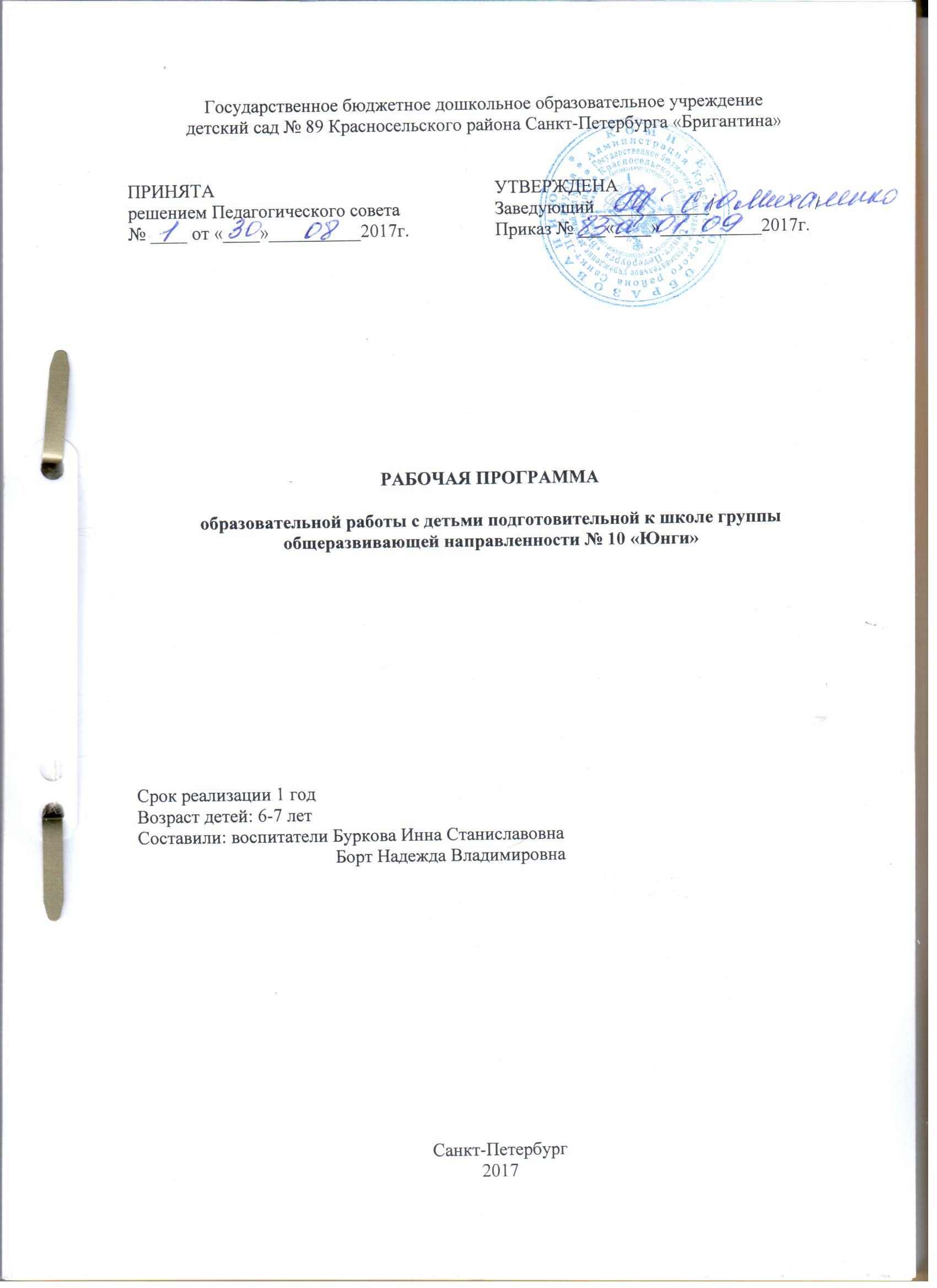 Содержание:Аннотация к рабочей программеподготовительной к школе группы № 10 «Юнги»Рабочая программа по развитию детей старшего возраста разработана воспитателями Бурковой И.С., Борт Н.В., в соответствии с образовательнойобразованию, протокол от 20 мая 2015 г. № 2/15), на основе Федерального государственного образовательного стандарта дошкольного образования (Приказ № 1155 от 17 октября 2013 года). Построение образовательного процесса в соответствии с программой ориентировано на адекватные возрасту формы работы с детьми.рабочей программе содержится: краткая характеристика особенностей развития ребенка в этот период, общие задачи воспитания и развития, планируемые результаты освоения программы, учебный план, тематическое планирование с детьми, план взаимодействия с родителями.Программа включает перспективное планирование образовательной работы по пяти образовательным областям:социально-коммуникативное развитиепознавательное развитиеречевое развитиехудожественно-эстетическое развитиефизическое развитиеЦель рабочей программы: создание благоприятных условий для полноценного проживания ребенком дошкольного детства, формирование основ базовой культуры личности, всестороннее развитие психических и физических качеств в соответствии с возрастными и индивидуальными особенностями, подготовка к жизни в современном обществе, формирование предпосылок учебной деятельности, обеспечение безопасности жизнедеятельности дошкольника.Рабочая программа корректируется воспитателями в соответствии с реальными условиями, дополняется перспективным и календарным планом образовательной работы.Срок реализации рабочей программы с 01.09.2017 - 31.08.2018 г (один год) Требования к результатам освоения рабочей программы представлены в видецелевых ориентиров дошкольного образования, которые представляют собой социальныепсихологические характеристики, возможных достижений ребенка на этапе завершения уровня дошкольного образования.Целевые ориентиры не подлежат непосредственной оценке, в том числе в виде педагогической диагностики (мониторинга), и не являются основанием для их формального сравнения с реальными достижениями детей. Они не являются основой объективной оценки соответствия, установленным требованиям образовательной деятельности и подготовки детей.ЦЕЛЕВОЙ РАЗДЕЛПояснительная запискаРабочая  программа образовательной работы с детьми подготовительной к школе группы №10 (Далее - Программа) разработана в соответствии с Основной образовательной программой ГБДОУ детского сада № 89 «Бригантина», созданной педагогическим коллективом ГБДОУ на основе Федерального государственного образовательного стандарта дошкольного образования (далее – ФГОС ДО) (Приказ Министерства образования и науки Российской Федерации от 17.10.2013 года № 1155) с учетом Примерной основной образовательной программы дошкольного образования, одобренной решением федерального учебно-методического объединения по общему образованию (протокол от 20 мая 2015 г. № 2/15), а также парциальных программ.Программа определяет содержание и организацию образовательной деятельности с детьми 6-7 лет и обеспечивает построение целостного педагогического процесса, направленного на полноценное всестороннее развитие ребенка – социально-коммуникативное, познавательное, речевое, художественно-эстетическое, физическое – во взаимосвязи.Программа направлена на:создание условий развития детей, открывающих возможности для их позитивной социализации, их личностного развития, развития инициативы и творческих способностей на основе сотрудничества со взрослыми и сверстниками и соответствующим возрасту видам деятельности;создание развивающей образовательной среды, которая представляет собой систему условий социализации и индивидуализации детей.Программа реализуется в течение 1 учебного года.Режим работы  группы:пятидневная рабочая неделя; длительность пребывание детей  -  12 часов; ежедневный график работы -   с 07.00 до 19.00;выходные дни – суббота, воскресенье, праздничные дни.Продолжительность непрерывной образовательной деятельности для детей от 6-ти до 7-ми лет - не более 30 минут [СанПиН п. 11.9, 11.10].Образовательная деятельность осуществляется в первую и вторую половину дня.Максимально допустимый объем образовательной нагрузки в первой половине дня в подготовительной группе не превышает 1,5 часа [СанПиН п. 11.11]. Перерыв между периодами непрерывной образовательной деятельности – не менее 10 минут.Группа воспитанников имеет возможность посещать музыкальный и физкультурный зал, бассейн в соответствии с расписанием непрерывной образовательной деятельности. Группа имеет прогулочный участок.В теплое время года вся образовательная деятельность осуществляется  на участке во время прогулки.Цели и задачиЦель Программы – создание равных условий для всестороннего и гармоничного развития каждого ребенка и его позитивной социализации, радостного и содержательного проживания детьми периода дошкольного детства. Программа, в соответствии с Федеральным законом «Об образовании в Российской Федерации», содействует взаимопониманию и сотрудничеству между людьми, учитывает разнообразие мировоззренческих подходов, способствует реализации права детей дошкольного возраста на свободный выбор мнений и убеждений, обеспечивает развитие способностей каждого ребенка, формирование и развитие личности ребенка в соответствии с принятыми в семье и обществе духовно-нравственными и социокультурными ценностями в целях интеллектуального, духовно-нравственного, творческого и физического развития человека, удовлетворения его образовательных потребностей и интересов. Данная цель реализуется через решение следующих  задач:Охрана и укрепление физического и психического здоровья детей, в том числе их эмоционального благополучия.Обеспечение равных возможностей для полноценного развития каждого ребенка независимо от места жительства, пола, нации, языка, социального статуса, психофизиологических и других особенностей (в том числе ограниченных возможностей здоровья).Создание благоприятных условий развития детей в соответствии с их возрастными и индивидуальными особенностями и склонностями, развития способностей и творческого потенциала каждого ребенка как субъекта отношений с самим собой, другими детьми, взрослыми и миром.Объединение обучения и воспитания в целостный образовательный процесс на основе духовно-нравственных и социокультурных ценностей и принятых в обществе правил и норм поведения в интересах человека, семьи, общества.Формирование общей культуры личности детей, в том числе ценностей здорового образа жизни, развития их социальных, нравственных, эстетических, интеллектуальных, физических качеств, инициативности, самостоятельности и ответственности ребенка, формирования предпосылок учебной деятельности.Формирование социокультурной среды, соответствующей возрастным, индивидуальным, психологическим и физиологическим особенностям детей.Обеспечение психолого-педагогической поддержки семьи и повышение компетентности родителей (законных представителей) в вопросах развития и образования, охраны и укрепления здоровья детей.Приобщение дошкольников к культурному пространству Санкт-Петербурга.Данные цели и задачи конкретизируются целями и задачами по направлениям развития детей.Цели и задачи образовательной работы с детьми в подготовительной группеСоциально-коммуникативное развитие:Цель: усвоение норм, ценностей, принятых в обществе, включая моральные и нравственные ценности; развитие общения и взаимодействия ребенка со взрослыми и сверстниками; становление самостоятельности, целенаправленности и саморегуляции собственных действий; развитие социального и эмоционального интеллекта, эмоциональной отзывчивости, сопереживания, формирование готовности к совместной деятельности со сверстниками, формирование уважительного отношения и чувства принадлежности к своей семье и сообществу детей и взрослых; формирование позитивных установок к различным видам труда и творчества; формирование основ безопасного поведения в быту, социуме, природе.Задачи:Развитие игровой деятельности:Развивать самостоятельность в организации всех видов игр, выполнение правил и норм поведения.Развивать инициативу, организаторские способности.Воспитывать умение действовать в команде.Сюжетно-ролевые игры:Закреплять умение брать на себя различные роли в соответствии с сюжетом игры.Развивать творческое воображение, способность совместно развертывать игру, согласовывая замысел.Формировать умение договариваться, планировать и обсуждать действия всех играющих.Воспитывать доброжелательность, умение считаться с интересами и мнением товарищей по игре.Подвижные игры:Закреплять умение использовать в самостоятельной деятельности разнообразные по содержанию подвижные игры.Закреплять умение справедливо оценивать результат игры.Развивать интерес к народным играм.Театрализованные игры:Развивать самостоятельность в организации театрализованных игр.Развивать творческую самостоятельность, эстетический вкус в передаче образа; отчетливость произношения.Закреплять умение использовать средства выразительности.Воспитывать любовь к театру.Использовать в театрализованной деятельности разные виды театров (бибабо, пальчиковый, баночный, театр картинок, перчаточный и т.д.).Воспитывать навыки театральной культуры, приобщать к театральному искусству через просмотр спектаклей, видеофильмов.Дидактические игры:Закреплять умение играть в различные дидактические игры.Развивать умение организовывать игры, исполнять роль ведущего.Закреплять умение согласовывать свои действия с действиями ведущего и других участников.Развивать сообразительность, умение самостоятельно решать поставленную задачу.Развивать  и закреплять сенсорные способности.Приобщение к элементарным общепринятым нормам и правилам взаимоотношения со сверстниками и взрослыми (в том числе моральным):Воспитывать дружеские взаимоотношения между детьми.Формировать умение договариваться, помогать друг другу.Воспитывать уважительное отношение к окружающим.Воспитывать заботливое отношение к малышам, пожилым людям; желание помочь.Формировать сочувствие, отзывчивость, справедливость, скромность, коллективизм.Формировать умение спокойно отстаивать свое мнение.Развивать волевые качества: умение ограничивать свое желание, подчиняться требованиям взрослых и выполнять установленные нормы поведения.Обогащать словарь формулами словесной вежливости (приветствие, прощание, просьбы, извинения.Формирование гендерной, семейной, гражданской принадлежности, патриотических чувств, чувства принадлежности к мировому сообществу:Закреплять умение самостоятельно и быстро одеваться и раздеваться, складывать одежду в шкаф.Учить относить после еды посуду и аккуратно ставить в раковину.Закреплять умение замечать и устранять непорядок в своем внешнем виде.Закреплять умение самостоятельно и своевременно готовить материалы и пособия к образовательной деятельности, без напоминания убирать свое рабочее место.Закреплять умение поддерживать порядок в группе и на участке.Закреплять умение самостоятельно убирать постель после сна.Приучать добросовестно выполнять обязанности дежурных по столовой, в уголке природы.Воспитывать трудолюбие, наблюдательность, бережное отношение к природе.Закреплять умение складывать бумагу прямоугольной, квадратной, круглой формы в разных направлениях, использовать разную по фактуре бумагу.Формировать умение создавать предметы из полосок цветной бумаги, подбирать цвета и оттенки при изготовлении.Формировать умение использовать образец.Учить детей создавать объемные игрушки в технике оригами.Формировать умение вдевать нитку в иголку, завязывать узелок, пришивать пуговицу, вешалку.Закреплять умение делать аппликацию, используя кусочки ткани разной фактуры.Закреплять умение создавать фигуры людей, животных, птиц из природного материала, передавать выразительность образа, создавать общие композиции.Закреплять умение аккуратно и экономно использовать материал.Воспитывать желание участвовать в совместной трудовой деятельности наравне со всеми, стремление быть полезным окружающим.Расширять представления о труде взрослых, о значении их труда для общества.Воспитывать уважение к людям труда.Развивать интерес к разным профессиям, профессиям родителей.Формирование основ безопасного поведения:Закреплять умение соблюдать правила пребывания в детском саду.Закреплять умение называть свою фамилию и имя; фамилию, имя, отчество родителей, домашний адрес и телефон.Закреплять знания о том, что в случае необходимости взрослые звонят по телефону «01» (при пожаре), «02» (вызов милиции), «03» (скорая помощь).Закреплять представления о правилах поведения с незнакомыми людьми.Закреплять знания о правилах дорожного движения и поведения на улице.Закреплять знания о специальном транспорте.Закреплять знания о правилах поведения в общественном транспорте.Формировать навыки культуры поведения в природе.Познавательное развитие:Цель: развитие интересов детей, любознательности и познавательной мотивации; формирование познавательных действий, становление сознания; развитие воображения и творческой активности; формирование первичных представлений о себе, других людях, объектах окружающего мира, о свойствах и отношениях объектов окружающего мира, о малой родине и Отечестве, представлений о социокультурных ценностях нашего народа, об отечественных традициях и праздниках, о планете Земля как общем доме людей, об особенностях ее природы, многообразии стран и народов мира. Задачи:Сенсорное развитие:Продолжать развивать зрение, слух, обоняние, осязание, вкус.Совершенствовать координацию руки и глаза; развивать мелкую моторику рук в разнообразных видах деятельности.Закреплять умение выделять в процессе восприятия несколько качеств предметов; сравнивать по форме, величине, строению, положению в пространстве, цвету; выделять характерные детали.Развитие познавательно-исследовательской и продуктивной (конструктивной) деятельности:Развивать умение видеть конструкцию объекта и анализировать ее основные части, их функциональное назначение.Закреплять навыки коллективной работы: умение распределять обязанности.Конструирование из строительного материала:Развивать умение сооружать конструкции одного итого же объекта в соответствии с их назначением. Закреплять умение сооружать постройки, объединенные общей темой.Конструирование из деталей конструкторов:Учить создавать различные модели по рисунку, по словесной инструкции, по собственному замыслу.Знакомить с разнообразными пластмассовыми конструкторами.Знакомить с деревянным конструктором, детали которого крепятся штифтами.Закреплять умение разбирать конструкции при помощи скобы и киянки.Проектная деятельность.В исследовательской проектной деятельности учить детей уделять внимание анализу эффективности источников информации.Способствовать творческой проектной деятельности индивидуального и группового характера.В работе над нормотворческим проектом  инициировать обсуждение детьми соответствующих этим проектам ситуаций и отрицательных последствий, которые могут возникнуть при нарушении установленных этими проектами норм.Формирование элементарных математических представлений.Количество и счёт:Развивать общие представления о множестве: умение формировать множества по заданным основаниям, видеть составные части, в которых предметы отличаются определенными признаками.Совершенствовать навыки количественного и порядкового счёта в пределах 10. познакомить со счётом в пределах 20.Познакомить с числами второго десятка.Закреплять понимание отношений между числами натурального ряда, умение увеличивать и уменьшать каждое число на 1 (в пределах 10).Закреплять умение называть числа в прямом и обратном порядке, последующее и предыдущее число к названному или обозначенному цифрой, определять пропущенное число.Познакомить с составом чисел от 0 до 10.Формировать умение раскладывать число на два меньших и составлять из двух меньших большее.Познакомить с монетами достоинством 1,5,10 копеек,1,2,5,10 рублей.Учить составлять и решать простые арифметические задачи на сложение и на вычитание.Величина:Закреплять умение считать по заданной мере, когда за единицу счёта принимается не один, а несколько предметов или часть предмета.Закреплять умение делить предмет на 2-8 и более равных частей путем сгибания предмета, а также используя условную меру.Формировать первоначальные измерительные умения. Развивать умение измерять длину, ширину, высоту предметов с помощью условной меры.Закреплять умение измерять объем жидких и сыпучих веществ с помощью условной меры.Дать представления о весе предметов и способах его измерения.Форма:Дать представление о многоугольнике, о прямой линии, отрезке прямой.Закреплять умение распознавать фигуры независимо от их пространственного положения, изображать, располагать на плоскости, упорядочивать по размерам, классифицировать, группировать по цвету, форме, размерам.Закреплять умение моделировать геометрические фигуры.Закреплять умение анализировать форму предметов в целом и отдельных частей; воссоздавать сложные по форме предметы из отдельных частей по образцам, описанию, представлению.Ориентировка в пространстве:Учить детей ориентироваться на ограниченной территории  (лист бумаги, учебная доска и т.д.); располагать предметы и их изображения в указанном направлении, отражать в речи их пространственное положение.Познакомить с планом схемой, маршрутом, картой.Развивать способность к моделированию пространственных отношений между объектами в виде рисунка, плана, схемы.Формировать умение читать простейшую графическую информацию, обозначающую пространственные отношения объектов и направление их движения в пространстве.Ориентировка во времени:Формировать элементарные представления о времени: его текучести, периодичности, последовательности дней недели, месяцев, времен года.Закреплять умения пользоваться в речи словами-понятиями: сначала, потом, до, после, раньше, позже, в одно и тоже время.Развивать чувство времени, регулировать свою деятельность в соответствии со временем; различать длительных отдельных временных интервалов (1 минута, 10 минут, 1 час).Формировать умение определять время по часам с точностью до 1 часа.Формирование целостной картины мира, расширение кругозора.Предметное и социальное окружение:Формировать представления о предметах, облегчающих труд людей на производстве.Углублять представления о существенных характеристиках предметов, о свойствах и качествах различных материалов.Обогащать представления о видах транспорта.Продолжать знакомить с библиотекой, музеями.Углублять представления о дальнейшем обучении, дать элементарные знания о специфике школы, колледжа, вуза.Через экспериментирование и практическую деятельность дать детям возможность познакомиться с элементами профессиональной деятельности из перечисленных областей (простейшие эксперименты с воздухом, водой, магнитом).Расширять представления об элементах экономики.Познакомить с элементами эволюции Земли, местом человека в природном и социальном мире, происхождением и биологической обоснованностью различных рас.Продолжать формировать элементарные представления об истории человечества через знакомство с произведениями искусства, игру и продуктивные виды деятельности.Ознакомление с природой:Расширять и уточнять представления о деревьях, кустарниках, травянистых растениях; растениях леса, луга, сада.Конкретизировать представления о комнатных растениях, способах их вегетативного размножения, условиях жизни. Знакомить с лекарственными растениями.Расширять и систематизировать знания о домашних, зимующих и перелетных птицах, домашних животных.Продолжать знакомить с дикими животными, об особенностях приспособления животных к окружающей среде.Расширять знания о млекопитающих, земноводных, пресмыкающихся. Знакомить со способами защиты от врагов.Расширять представления о насекомых,  знакомить с особенностями их жизни.Закреплять умение различать по внешнему виду и правильно называть бабочек и жуков; сравнивать насекомых по способу передвижения.Воспитывать уважение к труду сельских жителей.Закреплять умение обобщать и систематизировать представления о временах года.Формировать представления о переходе веществ из твердого состояния в жидкое, и наоборот.Закреплять умения правильно вести себя в природе.Речевое развитие:Цель: овладение речью как средством общения и культуры; обогащение активного словаря; развитие связной грамматически правильной диалогической и монологической речи; развитие речевого творчества; развитие звуковой и интонационной культуры речи, фонематического слуха; знакомство с книжной культурой, детской литературой; понимание на слух текстов различных жанров детской литературы; формирование звуковой аналитико-синтетической активности как предпосылки обучения грамоте.Задачи: Развитие свободного общения со взрослыми и детьми:Приучать детей проявлять инициативу с целью получения новых знаний.Совершенствовать речь как средство общения.Развивать построение высказывания, помогать детям более точно характеризовать объект, ситуацию.Учить высказывать предположения и делать простейшие выводы, излагать свои мысли понятно для окружающих.Формировать умение отстаивать свою точку зрения.Помогать осваивать формы речевого этикета.Развивать умение содержательно, эмоционально рассказывать сверстникам об интересных фактах и событиях.Приучать детей к самостоятельности суждений.Развитие всех компонентов устной речи, практическое овладение нормами речи:Формирование словаря:Продолжать работу по обогащению бытового, природоведческого, обществоведческого словаря.Совершенствовать умение использовать разные части речи в точном соответствии с их значением и целью высказывания.Помогать детям осваивать выразительные средства языка.Звуковая культура речи:Развивать умение различать на слух и в произношении все звуки родного языка.Развивать умение внятно и отчетливо произносить слова и словосочетания с естественными интонациями.Совершенствовать фонематический слух: учить называть слова с определенным звуком, находить слова с этим звуком в предложении, определять место звука в слове.Отрабатывать интонационную выразительность речи.Грамматический строй речи:Продолжать упражнять детей в согласовании слов в предложении.Совершенствовать умение образовывать  (по образцу) однокоренные слова, существительные с суффиксами, глаголы с приставками, прилагательные в сравнительной и превосходной степени.Помогать правильно строить сложноподчиненные предложения, использовать языковые средства для соединения их частей (чтобы, когда, потому что).Связная речь:	Совершенствовать диалогическую и монологическую формы речи.Формировать умение вести диалог с воспитателем, со сверстником.Воспитывать культуру речевого общения.Развивать умение содержательно и выразительно пересказывать литературные тексты, драматизировать их.Совершенствовать умение составлять рассказы о предметах, о содержании картины, по набору картинок с последовательно развивающимся действием. Помогать составлять план рассказа и придерживаться его.Развивать умение составлять рассказы из личного опыта.Совершенствовать умение сочинять короткие сказки на заданную тему.Подготовка к обучению грамоте:Дать представление о предложении (без грамматического определения).Упражнять в составлении предложений, членении простых предложений на слова с указанием их последовательности.Формировать умение делить двусложные и трехсложные слова с открытыми слогами на части.Учить составлять слова из слогов (устно).Учить выделять последовательность звуков в простых словах.Ознакомление с художественной литературой:Продолжать развивать интерес детей к художественной и познавательной литературе.Обращать внимание детей на выразительные средства (образные слова и выражения, эпитеты, сравнения); помогать почувствовать красоту и выразительность языка произведения.Прививать чуткость к поэтическому слову.Пополнять литературный багаж сказками, рассказами, стихотворениями, загадками, считалками, скороговорками.Воспитывать читателя, способного испытывать сострадание и сочувствие к героям книги.Развивать у детей чувство юмора.Совершенствовать художественно-речевые исполнительские навыки детей при чтении стихотворений, в драматизациях.Учить детей объяснять основные различия между литературными жанрами: сказкой, рассказом, стихотворением.Знакомить детей с иллюстрациями известных художников.Художественно-эстетическое развитие:Цель: развитие предпосылок ценностно-смыслового восприятия и понимания произведений искусства, мира природы; становление эстетического отношения к окружающему миру; формирование элементарных представлений о видах искусства; восприятие музыки, художественной литературы, фольклора; стимулирование сопереживания персонажам художественных произведений; реализация самостоятельной творческой деятельности детей.Задачи: Развитие продуктивной деятельности (рисование, лепка, аппликация):Рисование:Развивать умение изображать предметы по памяти и с натуры.Развивать наблюдательность, способность замечать характерные особенности предметов и передавать их средствами рисунка.Совершенствовать технику изображения.Развивать представление о разнообразии цветов и оттенков, опираясь на реальную окраску предметов, декоративную роспись, сказочные сюжеты.Учить создавать цвета и оттенки.Развивать умение размещать изображения на листе в соответствии с их реальным положением; передавать различие в величине изображаемых предметов.Формировать умение строить композицию рисунка; передавать движения людей и животных, растений.Развивать умение создавать узоры по мотивам народных росписей.Формировать умение выделять и передавать цветовую гамму народного декоративного искусства определенного вида.Закреплять умение создавать композиции на листах бумаги разной формы, силуэтах предметов и игрушек; расписывать вылепленные игрушки.Лепка:Формировать умение свободно использовать для создания образов предметов, объектов природы, сказочных персонажей разнообразные приемы.Формировать умение передавать характерные движения человека и животных, создавать выразительные образы.Развивать умение создавать скульптурные группы из 2-3 фигур, развивать чувство композиции, умение передавать пропорции предметов, их соотношение по величине, выразительность поз, движений, деталей.Учить использовать разные способы декоративной лепки, применять стеку.Учить создавать предметные, сюжетные, индивидуальные и коллективные композиции.Аппликация:Развивать умение создавать предметные и сюжетные изображения с натуры и по представлению: развивать чувство композиции.Развивать умение составлять узоры и декоративные композиции из геометрических и растительных элементов на листах бумаги разной формы; изображать птиц, животных по собственному замыслу и по мотивам народного искусства.Закреплять приемы вырезания симметричных предметов из бумаги, сложенной вдвое; несколько предметов или их частей из бумаги, сложенной гармошкой.Учить мозаичному способу изображения.Развивать чувство цвета, колорита, композиции.Развитие детского творчества:Развивать образное эстетическое восприятие, образные представления, формировать эстетические суждения.Формировать эстетическое отношение к предметам и явлениям окружающего мира, произведениям искусства, к художественно-творческой деятельности.Воспитывать самостоятельность; развивать умение активно и творчески применять ранее усвоенные способы изображения в рисовании, лепке, аппликации, используя выразительные средства.Развивать коллективное творчество.Приобщение к изобразительному искусству:Формировать основы художественной культуры.Закреплять знания об искусстве как виде творческой деятельности людей, о видах искусства (декоративно-прикладное, изобразительное искусство, литература, музыка, архитектура, театр, танец, кино, цирк).Продолжать знакомить с произведениями живописи.Расширять представления о скульптуре малых форм, выделяя образные средства выразительности.Расширять представления о художниках – иллюстраторах детских книг.Знакомить детей с народным декоративно-прикладным искусством.Знакомить с архитектурой. Закреплять знания о том, что существуют здания различного назначения.Познакомить со спецификой храмовой архитектуры.Учить называть виды художественной деятельности, профессию деятеля искусства.Развивать эстетические чувства, эмоции, переживания; учить самостоятельно создавать художественные образы в различных видах деятельности.Знакомить детей с историей и видами искусства.Учить различать народное и профессиональное искусство.Музыкальное развитие:Знакомить детей с элементарными музыкальными понятиями: музыкальный образ, выразительные средства, музыкальные жанры (балет, опера); профессиями (пианист, дирижер и т.д.).Развивать навыки восприятия звуков по высоте; формировать музыкальный вкус, развивать музыкальную память; развивать мышление, фантазию, память, слух.Знакомить с элементарными музыкальными понятиями (темп, ритм); жанрами (опера, концерт, симфонический концерт), творчеством композиторов и музыкантов.Познакомить с мелодией гимна Российской Федерации.Развивать певческий голос и вокально-слуховую координацию.Закреплять умение петь самостоятельно, индивидуально, коллективно, с музыкальным сопровождением и без него.Развивать умение самостоятельно придумывать мелодии, используя в качестве образца русские народные песни; импровизировать мелодии на заданную тему по образцу и без него, используя для этого знакомые песни, музыкальные пьесы, танцы.Развивать навыки танцевальных движений, умения выразительно и ритмично двигаться в соответствии с разнообразным характером музыки, передавая в танце эмоционально- образное содержание.Знакомить с национальными плясками.Формировать навыки художественного исполнения различных образов при инсценировании песен, театральных постановок.Закреплять умение придумывать движения, отражающие содержание песни; выразительно действовать с воображаемыми предметами.Развивать самостоятельность в поисках способа передачи в движениях музыкальных образов.Формировать музыкальные способности; содействовать проявлению активности и самостоятельности.Знакомить с музыкальными произведениями в исполнении различных инструментов и в оркестровой обработке.Развивать навыки игры на металлофоне, свирели, ударных и электронных музыкальных инструментах, русских народных инструментах: трещотках, погремушках, треугольниках.Развивать умение исполнять музыкальные произведения в оркестре, в ансамбле.Физическое развитие:Цель: Формирование у детей опыта двигательной деятельности, целенаправленности и регуляции в двигательной сфере; становление у детей ценностей здорового образа жизни, овладение его элементарными нормами и правилами.Задачи: Физическое воспитаниеФормировать потребность в ежедневной двигательной деятельности; сохранять правильную осанку в различных видах деятельности.Закреплять умение соблюдать заданный темп в ходьбе и беге. Добиваться активного движения кисти руки при броске. Развивать физические качества: силу, быстроту, выносливость, ловкость, гибкость.Закреплять умение быстро перестраиваться на месте и во время движения, равняться в колонне, шеренге, круге; выполнять упражнения ритмично, в указанном педагогом темпе.Продолжать упражнять детей в статическом и динамическом равновесии, развивать координацию движений и ориентировку в пространстве.Закреплять умение участвовать в разнообразных подвижных играх (в том числе с элементами соревнования), способствующих развитию психофизических качеств (ловкость, сила, быстрота, выносливость, гибкость), координации движений, умения ориентироваться в пространстве.Совершенствовать технику основных движений, добиваясь естественности, легкости, точности, выразительности их выполнения.Закреплять умение сочетать разбег с отталкиванием в прыжках на мягкое покрытие, в длину и высоту с разбега.Упражнять в перелезании с пролета на пролет гимнастической стенки по диагонали.Закреплять умение придумывать варианты игр, комбинировать движения, проявляя творческие способности. Закреплять умение самостоятельно организовывать подвижные игры, придумывать собственные игры.Поддерживать интерес  к физической культуре и спорту, отдельным достижениям в области спорта.Развивать интерес к спортивным играм и упражнениям (городки, бадминтон, баскетбол, настольный теннис, хоккей, футбол).Сохранение и укрепление физического и психического здоровья детей:Развивать творчество, самостоятельность, инициативу в двигательных действиях, осознанное отношение к ним, способность к самоконтролю, самооценке при выполнении движений. Формировать интерес и любовь к спорту.Систематически проводить под руководством медработников различные виды закаливающих процедур с учетом индивидуальных особенностей детей.Обеспечивать оптимальную двигательную активность детей в течении всего дня, используя подвижные, спортивные, народные игры и физические упражнения.Воспитание культурно-гигиенических навыков:Воспитывать привычку быстро и правильно умываться, насухо вытираться, пользуясь индивидуальным полотенцем, чистить зубы, полоскать рот после еды, мыть ноги перед сном, правильно пользоваться носовым платком и расческой, следить за своим внешним видом, быстро одеваться и раздеваться, вешать одежду в определенном порядке, следить за чистотой одежды и обуви.Закреплять умение аккуратно пользоваться столовыми приборами, обращаться с просьбой, благодарить.Формирование начальных представлений о здоровом образе жизни:Продолжать знакомить детей с особенностями строения и функциями организма человека.Расширять представления о рациональном питании (объем пищи, последовательность ее приема, разнообразие в питании, питьевой режим).Формировать представления о значении двигательной активности в жизни человека. Учить использовать специальные физические упражнения для укрепления своих органов и систем.Учить активному отдыху.Расширять представления о правилах и видах закаливания, о пользе закаливающих процедур.Расширять представления о роли солнечного света, воздуха и воды в жизни человека и их влиянии на здоровье.Принципы и подходы в организации образовательного процессаПрограмма строится на основе следующих принципов, обозначенных в Федеральном государственном образовательном стандарте дошкольного образования:Полноценное проживание ребенком всех этапов детства, обогащение (амплификация) детского развития.Индивидуализация образования. Построение образовательной деятельности на основе индивидуальных особенностей каждого ребенка, при котором сам ребенок становится активным в выборе содержания своего образования, становится субъектом образования.Содействие и сотрудничество детей и взрослых, признание ребенка полноценным участником (субъектом) образовательных отношений.Поддержка инициативы детей в различных видах деятельности.Сотрудничество ГБДОУ с семьей.Приобщение детей к социокультурным традициям семьи, общества, государства.Формирование познавательных интересов и познавательных действий ребенка в различных видах деятельности.Возрастная адекватность дошкольного образования (соответствие условий, требований, методов возрасту и особенностям развития).Учет этнокультурной ситуации развития детей.Поддержка разнообразия детства; сохранение уникальности и самоценности детства как важного этапа в общем развитии человека. Самоценность детства – рассмотрение детства как периода жизни значимого самого по себе, без всяких условий, значимого тем, что происходит с ребенком сейчас, а не тем, что этот период есть период подготовки к следующему периоду. Реализация Программы в формах, специфических для детей данной возрастной группы, прежде всего в форме игры, познавательной и исследовательской деятельности, в форме творческой активности, обеспечивающей художественно-эстетическое развитие ребенка.Сетевое взаимодействие с организациями социализации, образования, охраны здоровья и другими партнерами, которые могут внести вклад в развитие и образование детей, а также использование ресурсов местного сообщества и вариативных программ дополнительного образования детей для обогащения детского развития. Установление в ГБДОУ партнерских отношений не только с семьями детей, но и с другими организациями и лицами, которые могут способствовать обогащению социального и/или культурного опыта детей, приобщению детей к национальным традициям (посещение театров, музеев, освоение программ дополнительного образования), к природе и истории родного края; содействовать проведению совместных проектов, экскурсий, праздников, посещению концертов, а также удовлетворению особых потребностей детей, оказанию психолого-педагогической и/или медицинской поддержки в случае необходимости (центры семейного консультирования и др.).Программа разработана в соответствии с принципами и ценностями личностно-ориентированного образования, которые позволяют педагогическому коллективу эффективно реализовывать поставленную цель и задачи ***:Личностно-ориентированный и гуманистический характер взаимодействия взрослых и детей. Уважение личности ребенка.Развивающее обучение:Главная цель дошкольного образования – развитие ребенка. Обучение, как целенаправленный, специально организованный процесс взаимодействия взрослого и ребенка, в котором происходит передача взрослым и присвоение ребенком социального опыта, ведет за собой развитие. Таким образом, образование должно строиться в зоне ближайшего развития ребенка. Связь информации, полученной от взрослого с информацией, добытой самими детьми; организация разнообразного детского опыта и детских открытий; специальный отбор взрослым развивающих объектов для самостоятельной детской деятельности.Насыщение детской жизни новыми яркими впечатлениями, «неясными» знаниями, образами, представлениями, которые намечают дальнейшие горизонты развития.Отбор образовательного материала с учетом возможности применения полученной информации в практической деятельности детей.Систематическая и целенаправленная поддержка педагогами различных форм детской активности и инициативы.Ориентация в образовательном содержании на актуальные интересы ребенка, склонности и способности. Интеграция содержания дошкольного образования в соответствии с возрастными возможностями и особенностями детей, спецификой и возможностями образовательных областей. Принцип интеграции связан с возрастными особенностями детей дошкольного возраста, когдаповедение и деятельность дошкольника представляет собой «еще недостаточно дифференцированное целое» (Л.С. Выготский);«схватывание целого раньше частей позволяет ребенку «сразу» интегрально видеть предметы глазами всех людей» (В.В. Давыдов);«прежде чем знание о целостности мира будет оформлено в системе теоретических понятий ребенка, он должен воссоздать подвижный интегральный образ действительности на уровне воображения» (В.В. Давыдов, В.Т. Кудрявцев)Принцип интеграции реализуется через:интеграцию содержания дошкольного образования (интеграцию содержания различных образовательных областей и специфических видов детской деятельности по освоению образовательных областей);интегративные качества личности ребенка как результат дошкольного образования, а также основа и единые целевые ориентиры базовой культуры ребенка дошкольного возраста;интеграция деятельности специалистов ГБДОУ;интеграцию разных типов учреждений (дошкольного, общего, дополнительного образования, социокультурных центров, библиотек, клубов) и групп детей дошкольного возраста, представляющих различные возможности для развития дошкольников и обеспечивающих их позитивную социализацию.Комплексно-тематический принцип построения образовательного процесса предполагает объединение комплекса различных видов специфических детских видов деятельности вокруг единой темы при организации образовательного процесса. При этом в качестве тем могут выступать организующие моменты, тематические недели, события, реализация проектов, сезонные явления в природе, праздники, традиции.Принцип адаптивности реализуется через:адаптивность предметно-развивающей среды ГБДОУ к потребностям ребенка дошкольного возраста, обеспечивающей комфорт ребенка, сохранение и укрепление его здоровья, полноценное развитие;адаптивность ребенка к пространству ГБДОУ и окружающему социальному миру.Учет гендерной специфики развития детей дошкольного возраста.Характеристика особенностей развития детей подготовительной  группыПроектирование образовательного процесса строится в соответствии с контингентом воспитанников, их индивидуальными и возрастными особенностями. Оценка здоровья детей группыВозрастные особенности детей с 6 до 7 лет (подготовительная к школе группа)	В сюжетно-ролевых играх дети начинают осваивать сложные взаимодействия людей, отражающие характерные значимые жизненные ситуации (свадьбу, рождение ребенка, болезнь и т.д.).Игровые действия становятся более сложными, обретают особый смысл, который не всегда открывается взрослому. Игровое пространство усложняется. В нем может быть несколько центров, каждый из которых поддерживает свою сюжетную линию. При этом дети способны отслеживать поведение партнеров по всему игровому пространству и менять свое поведение в зависимости от места в нем.Образы из окружающей жизни и литературных произведений, передаваемые детьми в изобразительной деятельности, становятся сложнее. Рисунки приобретают более детализированный характер, обогащается их цветовая гамма. Более явными становятся различия между рисунками мальчиков и девочек (мальчики чаще изображают технику, космос, военные действия и т.д., а девочки обычно рисуют женские образы: принцесс, балерин, моделей и т.д.). Часто встречаются и бытовые сюжеты: мама и дочка, комната и т.д.Изображение человека становится более детализированным и пропорциональным. Появляются пальцы на руках, глаза, рот, нос, брови, подбородок. Одежда может быть украшена различными деталями.При правильном подходе у детей формируются художественно – творческие способности в изобразительной деятельности.	Дети подготовительной к школе группы в значительной степени освоили конструирование из строительного материала. Они свободно владеют обобщенными способами анализа, как изображений, так и построек; не только анализируют основные конструктивные особенности различных деталей, но и определяют их форму на основе сходства со знакомыми им объемными предметами. Свободные постройки  становятся симметричными и пропорциональными, их строительство осуществляется на основе зрительной ориентировки.Дети быстро и правильно подбирают материал. Они достаточно точно представляют себе последовательность, в которой будет осуществляться постройка, и материал, который понадобится  для ее выполнения; способны выполнять различные по степени сложности постройки, как по собственному замыслу, так и по условиям.В этом возрасте дети уже могут освоить сложные формы сложения из листа бумаги и придумывать собственные, но этому их нужно специально обучать. Данный вид деятельности не просто доступен детям – он важен для углубления их пространственных представлений.Усложняется конструирование из природного материала. Дошкольникам уже доступны целостные композиции по предварительному замыслу, которые могут передавать  сложные отношения, включать фигуры людей и животных.У детей продолжает развиваться восприятие, однако они не всегда могут одновременно учитывать несколько различных признаков.Развивается образное мышление, однако воспроизведение метрических отношений затруднено. Это легко проверить, предложив детям воспроизвести на листе бумаги образец, на котором нарисованы 9 точек, расположенных не на одной прямой. Как правило, дети не воспроизводят метрические отношения между точками: при наложении рисунков друг на друга точки детского рисунка не совпадают с точками образца.Продолжают развиваться навыки обобщения и рассуждения, но они в значительной степени еще ограничиваются наглядными признаками ситуации.Продолжает развиваться воображение, однако часто приходится констатировать снижение развития воображения в этом возрасте в сравнении со старшей группой. Это можно объяснить различными влияниями, в том числе и средств массовой информации, приводящими к стереотипности детских образов.Продолжает развиваться внимание дошкольников, оно становится произвольным. В некоторых видах деятельности время произвольного сосредоточения достигает 30 минут.У дошкольников продолжает развиваться речь: ее звуковая сторона, грамматический строй, лексика. Развивается связная речь. В высказываниях детей отражаются как расширяющийся словарь, так и характер обобщений, формирующихся в этом возрасте. Дети начинают активно употреблять обобщающие существительные, синонимы, антонимы, прилагательные и т.д.В результате правильно организованной образовательной работы у дошкольников развиваются диалогическая и некоторые виды монологической речи.В подготовительной к школе группе завершается дошкольный возраст. Его основные достижения связаны с освоением мира вещей как предметов человеческой культуры; освоением форм позитивного общения с людьми; развитием половой идентификации, формированием позиции школьника.К концу дошкольного возраста ребенок обладает высоким уровнем познавательного и личностного развития, что позволяет ему в дальнейшем успешно учиться в школе.Планируемые результаты освоения программыРебенок овладевает основными культурными средствами, способами деятельности, проявляет инициативу и самостоятельность в разных видах деятельности – игре, познавательно – исследовательской деятельности, конструировании и др.; способен выбирать себе род занятий, участников по совместной деятельности.Ребенок овладевает установкой положительного отношения к миру, к разным видам труда, другим людям и самому себе, обладает чувством собственного достоинства; активно взаимодействует со сверстниками и взрослыми, участвует в совместных играх.Способен договариваться, учитывать интересы и чувства других, сопереживать неудачам и радоваться успехам других, адекватно проявляет свои чувства, в том числе чувство веры в себя, старается разрешать конфликты. Умеет выражать и отстаивать свою позицию по разным вопросам.Способен сотрудничать и выполнять как лидерские, так и исполнительские функции в совместной деятельности.Понимает, что все люди равны вне зависимости от их социального происхождения, этнической принадлежности, религиозных и других верований, их физических и психических особенностей.Проявляет эмпатию по отношению к другим людям, готовность прийти на помощь тем, кто в этом нуждается.Проявляет умение слышать других и стремление быть понятым другими.Ребенок обладает развитым воображением, которое реализуется в разных видах деятельности, и прежде всего в игре; владеет разными формами и видами игры, различает условную и реальную ситуации; умеет подчиняться разным правилам и социальным нормам. Умеет распознавать различные ситуации и адекватно их оценивать.Ребенок достаточно хорошо владеет устной речью, может выражать свои мысли и желания, использовать речь для выражения своих мыслей, чувств и желаний, построения речевого высказывания в ситуации общения, выделять звуки в словах, у ребенка складываются предпосылки грамотности.У ребенка развита крупная и мелкая моторика; он подвижен, вынослив, владеет основными движениями, может контролировать свои движения и управлять ими.Ребенок способен к волевым усилиям, может следовать социальным нормам поведения и правилам в разных видах деятельности, во взаимоотношениях со взрослыми и сверстниками, может соблюдать правила безопасного поведения и навыки личной гигиены.Проявляет ответственность за начатое дело.Ребенок проявляет любознательность, задает вопросы взрослым и сверстникам, интересуется причинно-следственными связями, пытается самостоятельно придумывать объяснения явлениям природы и поступкам людей; склонен наблюдать, экспериментировать. Обладает начальными знаниями о себе, о природном и социальном мире, в котором живет; знаком с произведениями детской литературы, обладает элементарными представлениями из области живой природы, естествознания, математики, истории и т.п.; способен к принятию собственных решений, опираясь на свои знания и умения в различных видах деятельности.Открыт новому, то есть проявляет стремления к получению знаний, положительной мотивации к дальнейшему обучению в школе, институте.Проявляет уважение к жизни (в различных ее формах) и заботу об окружающей среде.Эмоционально отзывается на красоту окружающего мира, произведения народного и профессионального искусства (музыку, танцы, театральную деятельность, изобразительную деятельность и т.п.).Проявляет патриотические чувства, ощущает гордость за свою страну, ее достижения, имеет представление о ее географическом разнообразии, многонациональности, важнейших исторических событиях.Имеет первичные представления о себе, семье, традиционных семейных ценностях, включая традиционные гендерные ориентации, проявляет уважение к своему и противоположному полу.Соблюдает элементарные общепринятые нормы, имеет первичные ценностные представления о том, «что такое хорошо и что такое плохо», стремится поступать хорошо; проявляет уважение к страшим и заботу о младших.Имеет начальные представления о здоровом образе жизни. Воспринимает здоровый образ жизни как ценность.СОДЕРЖАТЕЛЬНЫЙ РАЗДЕЛ2.1. Содержание работы по освоению детьми образовательных областейОбразовательный процесс строится на основе Федерального государственного образовательного стандарта дошкольного образования.Содержание Программы включает совокупность образовательных областей, которые обеспечивают разностороннее развитие детей с учетом их возрастных и индивидуальных особенностей по основным направлениям:  физическому, социально-коммуникативному, познавательному, речевому и художественно-эстетическому.Содержание психолого-педагогической работы по освоению детьми образовательных областей ориентировано на развитие физических, интеллектуальных и личностных качеств детей.Задачи психолого-педагогической работы по формированию физических, интеллектуальных и личностных качеств детей решаются интегрированно в ходе освоения всех образовательных областей наряду с задачами, отражающими специфику каждой образовательной области.    Решение программных образовательных задач предусматривается в самостоятельной деятельности детей и совместной деятельности взрослого и детей не только в рамках непрерывной образовательной деятельности, но и при проведении режимных моментов.2.1.1 Социально-коммуникативное развитие2.1.2 Познавательное развитие2.1.3 Речевое развитие 2.1.4 Художественно-эстетическое развитие2.1.5 Физическое развитие2.2. Учебный план(система непосредственно образовательной деятельности)2.3. Расписание непрерывной образовательной деятельности2.4 Модель организации образовательного процесса в группе2.5. Комплексно-тематическое планирование образовательной работы с детьмиподготовительного дошкольного возраста (6-7 лет)2.6. Формы работы по образовательным областям и видам деятельности2.7. Взаимодействие с семьями воспитанниковОдним из важнейших условий реализации Программы является сотрудничество педагогов  с семьями воспитанников. Дети, педагоги и родители – основные участники образовательных отношений. Семья является институтом первичной социализации и образования, который оказывает большое влияние на развитие ребенка в дошкольном возрасте. Семья – жизненно необходимая среда дошкольника, определяющая путь развития его личности. Поэтому педагогам необходимо учитывать в своей работе такие факторы, как условия жизни в семье, состав семьи, ее ценности и традиции, а также уважать и признавать способности и достижения родителей(законных представителей) в деле воспитания и развития их детей. Тесное сотрудничество с семьей делает успешной работу ГБДОУ. Только в диалоге обе стороны могут узнать, как ребенок ведет себя в другой жизненной среде. Обмен информацией о ребенке является основой для воспитательного партнерства между родителями (законными представителями) и воспитателями, то есть для открытого, доверительного и интенсивного сотрудничества обеих сторон в общем деле образования и воспитания детей.Взаимодействие с семьей в духе партнерства в деле образования и воспитания детей является предпосылкой для обеспечения их полноценного развития. Партнерство означает, что отношения обеих сторон строятся на основе совместной ответственности за воспитание детей. Кроме того, понятие «партнерство» подразумевает, что семья и ГБДОУ равноправны, преследуют одни и те же цели и сотрудничают для их достижения. Согласие партнеров с общими целями и методами воспитания и сотрудничество в их достижении позволяют объединить  усилия и обеспечить преемственность и взаимодополняемость в семейном и внесемейном образовании.Основные принципы взаимодействия с семьями воспитанников:Открытость ГБДОУ для семьи.Сотрудничество педагогов и родителей в воспитании детей.Создание единой развивающей среды, обеспечивающей одинаковые подходы к развитию ребенка в семье и детском саду.Основная цель взаимодействия ГБДОУ с семьей – создание в детском саду необходимых условий для развития ответственных и взаимозависимых отношений с семьями воспитанников, обеспечивающих целостное развитие личности дошкольника, повышение компетентности родителей в области воспитания.  Задачи, решаемые в процессе организации взаимодействия с семьями воспитанников:Приобщение родителей к участию в жизни ГБДОУ.Изучение и обобщение лучшего опыта семейного воспитания.Возрождение традиций семенного воспитания.Повышение педагогической культуры родителей.Виды взаимоотношений ГБДОУ с семьями воспитанников:Сотрудничество – общение на равных, где ни одной из сторон взаимодействия не принадлежит привилегия указывать, контролировать, оценивать.Взаимодействие – способ организации совместной деятельности, которая осуществляется на основании социальной перцепции и с помощью общения.Основные формы  взаимодействия с семьей:-	знакомство с семьей (встречи-знакомства, анкетирование родителей);-	информирование о ходе образовательного процесса (дни открытых дверей, индивидуальные и групповые консультации, родительские собрания, оформление информационных стендов, организация выставок детского творчества, приглашение родителей на детские концерты и праздники, создание памяток, сайт ДОУ);-	образование родителей (организация лекций, семинаров, мастер- классов, тренингов, создание библиотечки для родителей в группах);-	совместная деятельность (привлечение родителей к участию в Педагогических, Психологических гостиных, прогулках, экскурсиях, семейном театре, конкурсах, субботниках, в детской исследовательской и проектной деятельности,  в разработке Маршрутов выходного дня).План работы с семьями воспитанников.Планируемые результаты сотрудничества ГБДОУ с семьями воспитанников:Сформированность у родителей представлений о сфере педагогической деятельности.Овладение родителями практическими умениями и навыками воспитания и обучения детей дошкольного возраста.Формирование устойчивого интереса родителей к активному включению в общественную деятельность.3.	ОРГАНИЗАЦИОННЫЙ РАЗДЕЛ3.1.	Режимы дняПравильный режим дня – это рациональная продолжительность и разумное чередование различных видов деятельности и отдыха детей в течение суток. Основным принципом правильного построения режима является его соответствие возрастным психофизиологическим особенностям детей.Гармоничному физическому и полноценному психическому развитию ребенка способствует гибкий режим дня. Режим дня для детей предусматривает их разнообразную деятельность в течение всего дня в соответствии с интересами, с учетом времени года, возраста детей, а также состояния их здоровья. Такой режим обеспечивает жизнеспособность и функциональную деятельность различных органов, создает условия для своевременного и правильного физического и полноценного психического развития, даёт возможность педагогам раскрыть индивидуальные особенности и творческий потенциал каждого ребенка. При осуществлении режимных моментов необходимо учитывать также индивидуальные особенности ребенка. Чем ближе к индивидуальным особенностям ребенка режим детского сада, тем комфортнее он себя чувствует, тем выше его настроение и выше активность.    Режимы дня разработаны на основе:•	Примерного режима дня программы дошкольного образования «От рождения до школы» под редакцией Н.Е. Вераксы, Т.С. Комаровой, М.А. Васильевой;•	Санитарно-эпидемиологических правил и нормативов СанПиН 2.4.1.3049-13 «Санитарно-эпидемиологические требования к устройству, содержанию и организации режима работы дошкольных образовательных организаций»;Режимы дня составлены с расчетом на 12-ти  часовое пребывание ребенка в ГБДОУ.Режим дня на холодный период года  в подготовительной  группе № 10(режим работы группы 12 часов)Требования к организации режима дня и образовательной нагрузке        В соответствии с СанПиН 2.4.1.3049-13 "Санитарно-эпидемиологические требования к устройству, содержанию и организации режима работы дошкольных образовательных организаций" и инструктивно-методическим письмом МО РФ № 65/23-16 «О гигиенических требованиях к максимальной нагрузке на детей дошкольного возраста в организованных формах обучения».Режим двигательной активности детей подготовительной группы № 10Индивидуальный режим (для вновь поступающих детей)Щадящий режим дня (для детей после болезни, ослабленных)3.2 Организация развивающей предметно-пространственной среды в группеРазвивающая предметно-пространственная среда в группе строится с учетом особенностей детей 6-7 лет, охраны и укрепления здоровья воспитанников.Предметно-пространственная среда обеспечивает возможность общения и совместной деятельности детей и педагогов, двигательной активности детей, а также возможности для уединения. Согласно ФГОС дошкольного образования развивающая предметно-пространственная среда организуется с учетом принципов:содержательной насыщенности (Соответствие предметно-пространственной среды возрастным возможностям детей и содержательному разделу Программы. Среда должна включать средства обучения (в том числе технические), материалы (в том числе расходные), инвентарь, игровое, спортивное и  оздоровительное оборудование, которые позволяют обеспечить игровую, познавательную, исследовательскую и творческую активность всех категорий детей, экспериментирование с материалами, доступными детям; двигательную активность, в том числе развитие крупной и мелкой моторики, участие в подвижных играх и соревнованиях; эмоциональное благополучие детей во взаимодействии с предметно-пространственным окружением; возможность самовыражения детей);трансформируемости (Обеспечение возможности изменения предметно-пространственной среды в зависимости от образовательной ситуации, в том числе от меняющихся интересов и возможностей детей);полифункциональности (Возможность разнообразного использования различных составляющих предметной среды, наличие в среде полифункциональных предметов);вариативности (наличие различных пространств, а также материалов, игр, игрушек и оборудования, обеспечивающих свободный выбор детей.  Это и периодическая сменяемость игрового материала, появление новых предметов, стимулирующих разнообразную детскую активность. Вариативность должна проявляться также и в разнообразии материалов, из которых изготовлены элементы среды. Это дерево, высококачественный пластик, резина, поролон, разные виды тканей, металл, качество и безопасность которых подтверждаются соответствующими сертификатами. Такое разнообразие исходных материалов обеспечивает, в том числе, и высокий уровень сенсорного развития детей);доступности (Среда должна обеспечивать свободный доступ воспитанников, в том числе детей с ограниченными возможностями здоровья, к играм, игрушкам, материалам, пособиям, стимулирующим все основные виды детской активности. Для реализации данного принципа немаловажную роль играет количество игрушек и пособий: их должно хватать на каждого желающего. Ребенок не должен «стоять в очереди», чтобы поиграть или позаниматься);безопасности (Соответствие всех элементов предметно-пространственной среды требованиям по обеспечению надежности и безопасности их использования).Развивающая предметно-пространственная среда в подготовительной группе №2 организуется таким образом, чтобы обеспечивать:игровую, познавательную, исследовательскую и творческую активность всех воспитанников, экспериментирование с доступными детям материалами;двигательную активность, в том числе развитие крупной и мелкой моторики.эмоциональное благополучие детей во взаимодействии с предметно-пространственным окружением;возможность самовыражения детей.Развивающая среда подготовительной группы №10 «Юнги»Демонстрационный материал по всем лексическим темам, разрезные картинки по темам. Правила поведения в группе –модели.Уголок настроения с прищепками. Ромашка добрых дел.Центр патриотического воспитания.Мемо Санкт-Петербург.Развивающее лото. Изучаем профессии.Путешествие по магазинам.Подбери картинку Предметы окружающего мира.Мой город Санкт-ПетербургСерия твоя игра: В ГородеРазвивающая игра ТранспортСерия игр: Умные пальчики ПрофессииРазвивающая игра «Наша Родина»ОБЖ обучающая игра-лото «ОСТОРОЖНОСТЬ»-ЛИЧНАЯИгра: Знакомимся с органами чувств, ведем здоровый образ жизни»Игра: будь активен и здоров. Макет «Санкт-Петербурга» - ЛИЧНЫЙПирамида Страна, столица, город, район и наш сад. –ЛИЧНАЯЦентр ЭспериментированияНастольная игра «Прыгающие обезьянки»Игра с магнитом -ЛИЧНАЯИгры с лупойНастольная игра «Балансирующая платформа»«Археолог» – ЛИЧНАЯ«Найди клад» -ЛИЧНАЯВесы с 5-ю гирямиАльбом правила безопасности«Лаборатория чудесных превращений» - альбом зарисовок, экспериментов и длительных наблюдений.Природный материал разный.Центр «Мы играем»Мини игра «Головоломка»«Запоминайка» развиваем памятьПазл «Два котенка», «Красная шапочка», «Гоночная машина», «Обезьяна в цирке», «Коза и козлята», «Маша в лукошке»Научись играя «Наведи порядок»Учись играя «Наблюдательность»Игра «Маленький дизайнер»Шнуровка с БусамиМелкая мозаика –ЛИЧНАЯИгра «Засели жильцов» -ЛИЧНАЯНастольно-развлекательная игра «Король лев»Настольно-печатная игра «Я-покупатель»Многофункциональный «Весёлый слоник» -ЛИЧНАЯМакет «Животные жарких стран»-ЛИЧНАЯМакет «Животные Севера» -ЛИЧНАЯМакет «Наши края» -ЛИЧНАЯЦентр Математического развитияРазвивающая игра о времени Познавательные процессы  «Занимательная викторина»Мини игра ФигурыШашки шахматы нардыУчусь играя «Сочетание цветов»Готовимся к школе «Геометрическая мозаика»Развиваем зрительное восприятие и внимание «Цветные коврики»Играем и учимся «Мои первые цифры»Игра-занятие «Сравни и подбери»Кубики транспортЛото геометрические фигурыЛото ЦифрыИгра «Часы» -ЛИЧНАЯИгра на состав числа «Арифметическая ромашка» -ЛИЧНАЯИгра на внимание «Это чьё?»Игра собери квадратИгра собери яйцоИгра «Заполни пустое место на состав числа»-ЛИЧНАЯНастольно развивающая игра «Умные числа»Игра «Математические домики» на состав числа- ЛИЧНАЯИгра «Больше, меньше или равно» -ЛИЧНАЯИгра «Повтори рисунок по точкам»- ЛИЧНАЯИгра «Зашифрованный рисунок»-ЛИЧНАЯ Умные карточки- ЛИЧНАЯТанграмм – ЛИЧНАЯ«Для умников и умниц» -ЛИЧНАЯ«Весёлая математика» -ЛИЧНАЯУчись играя развивающая игра «Сложи узор»Математический планшет –ЛИЧНАЯЦветные счетные палочки КюизенераИнтеллектуальные игры «Сложи узор» от простого к сложному.Развивающая игра «Уни кубик»Блоки ДьенышаДеревянный набор геометрических объемных фигур.Тактильные дощечки с цифрами. –ЛИЧНАЯАрифметический дом. -ЛИЧНАЯЦентр речевого развитияРазвивающая игра Друзья- буквыРасшифруй слова. Развивающая игра «Десять гласных подружек»Занимательные карточки по обучению грамоте «Читаем по слогам»Готовимся к школе «Почитайка»Развивающая игра «Азбука тренажёр»Развивающая игра «Мои первые буквы»Серия игр: Умные пальчики «Хитрые слова»Фонетическое лото «Звонкий-глухой»- ЛИЧНАЯИгра «Кто кричит, что звучит?» -ЛИЧНАЯИгра «Подбери предлог» -ЛИЧНАЯТактильные дощечки с буквами. – ЛИЧНАЯГоворящая азбука«Весёлая азбука»-ЛИЧНАЯ«Слоговая ромашка» -подобрать первый слог.3 штуки (разные)  –ЛИЧНАЯ«Подбери слово-действие?» -ЛИЧНАЯ«Составь пары слов» - ЛИЧНАЯ«Колобки-Звукарики» ЛИЧНАЯСлоговой паровозик. ЛИЧНАЯ«Самолётики»-ЛИЧНАЯ«Звуковая гусеничка»-ЛИЧНАЯНастольно-печатная игра «Играем с слогами»-ЛИЧНАЯ «Играем в ЛОТО» учит правильно произносить трудные звуки.-ЛИЧНАЯИгра-занятие «Рифмочки-нерифмущки» -ЛИЧНАЯРазвивающая игра «Подбери слова к рассказу» -ЛИЧНАЯ. Развивающая игра-ЛОТО «Глаголы в картинках.- ЛИЧНАЯД/И «Найди пару» -ЛИЧНАЯРазвивающая игротека «Фразовый конструктор»-ЛИЧНАЯИгра «Составь предложение» -ЛИЧНАЯИгра в пословицы.- ЛИЧНАЯ Познавательная игра-ЛОТО «Чтение» освоение звукобуквенного анализа .-ЛИЧНАЯМоделирование –ЛИЧНАЯ.Центр экологического развития Кубики животныеМини игра КонтрастыМини игра Круглый год.Занимательная викторина природа. Вопросы о растительном животном мире.Развивающая игра «Времена года»Настольно печатная игра «В гости к зайчикам»Шаг за шагом «Почемучка 1»Шаг за шагом «Почемучка 2»Настольно-печатная игра «Кто? Где? Живет» часть 2 Игра «Какое время года» ЛИЧНАЯИгра «Крылья, лапы и хвосты» ЛИЧНАЯДеревянный пазл «Времена года» Альбом «Природа в картинках русских художников» -ЛИЧНАЯЛаборатория семян фруктов –ЛИЧНАЯЛаборатория семян овощей –ЛИЧНАЯЭко игра «Это всем легко понять- мусор надо разделять» -ЛИЧНАЯАльбом «Мы познаем мир»-ЛИЧНАЯЭкскурсия в природу «В мире птиц»-ЛИЧНАЯПризнаки Весны и всех времен года, карточки. –ЛИЧНАЯКалендарь погоды на фланелеграфе.Центр безопасности жизнедеятельностиЖурнал «01» -ЛИЧНАЯЖурнал «02»-ЛИЧНАЯЖурнал «03» -ЛИЧНАЯЗадачи комплекта «Безопасность на дороге» -ЛИЧНАЯЗадачи компекта «Безопасность на дороге. Азбука дороги»-ЛИЧНАЯПравила маленького пешехода.-ЛИЧНАЯОбучающая игра по ПДД «Большая прогулка» Настольный макет ПДД (Знаки, дома, машины, дороги с пешеходными переходами, светофоры и люди).Напольный макет ПДД (Знаки, дома, машины, дороги с пешеходными переходами, светофоры и люди).Центр Эстетического развития.Раскраски различного характера.Трафареты на разные темы.Обводки на разные темы.Карандаши цветные, фломастеры, восковые мелки, краски и гуашь. Музыкальные инструменты. Игра на формирование фонематического восприятия и слуха.Различные виды театра, настольные, пальчиковый, кукольный, театр на фланелеграфе. Домашний кукольный театр «Мы в профессии играем» Ширма настольная, напольная.Ширма-телевизор. Уголок ряженья.  Портреты писателей.Расскажи сказку. Развитие внимания, памяти, связной речи.Дидактическое пособие . Играем в сказку «Три поросенка»Кукольный театр «Гуси-лебеди» Настольный театр «Бычок, смоляной бочок», «Маша и медведь», «Лиса и журавль»,  «Гуси-лебеди» итд.Домино «Чувства»Моделирование-схема составления сюжета сказки.-ЛИНАЯЦикл «Большое искусство- маленьким» знакомим с пейзажной живописью.Цикл «Большое искусство- маленьким» знакомим с натюрмортом. Настольная игра «Ворона и лисица» -ЛИЧНАЯНастольная игра «Лебедь, рак и щука»-ЛИЧНАЯЦентр Строительно-конструктивных игр.Конструктор разный. Схемы построек на разный уровень сложности.Центр Сюжетно-ролевых игр. Кухня насыщенна схемами приготовления, кухонным инвентарем.Магазин всё необходимое для игр: касса, разные продуктовые отделы, весы, деньги итд.Доктор с атрибутикой для игр.Кукольный театр большой, насыщенный мебелью, куклами. Штурвал-ЛИЧНЫЙ Ширма –машина –ЛИЧНАЯ- она же может играть роль уголка уединения.Дети подготовительной группы сами организуют игру, и находят все нужные атрибуты. Центр «Мы дежурим» Созданы карточки с картинкой  именем детей группы.  Под заказ сшит Юнга на корабле и тремя рядами кармашков: дежурим по занятию,  по природе и по столовой.Сшиты колпаки и фартуки для дежурных.На стол приобретены тарелки в виде рыбок под булку и хлеб, под рыбку кладется салфетка синего цвета «море», а так же создан «Юнга»- следящий за порядком за столами и за теми ,кто хорошо ест.Салфетницы в виде лодочек с мачтой с названием группы.3.3.Информационно-методическое обеспечение программыСписок используемой   литературы:Российская Федерация. Федеральный закон об образовании в Российской Федерации № 273-ФЗ от 29.12.2012 – Ростов н/Д: Легион, 2013.•	Приказ Министерства образования и науки Российской Федерации от 17.10.2013 г. № 1155 «Об утверждении федерального государственного образовательного стандарта дошкольного образования».•	Постановление Главного государственного санитарного врача Российской Федерации от 15.05.2013 г. № 26 «Об утверждении СанПиН 2.4.1.3049-13 «Санитарно-эпидемиологические требования к устройству, содержанию и организации режима работы дошкольных образовательных организаций» •	Методические рекомендации по разработке рабочих программ. Приложение к Письму Комитета по образованию Санкт-Петербурга от 10.06.2014 № 03-20-2419/14-00.•	Примерная основная образовательная программа дошкольного образования, одобренная решением федерального учебно-методического объединения по общему образованию (протокол от 20.05.2015 № 2/15) •	О.А. Воронкевич, Т.Ю. Седачева, Е.А. Якимова. Рабочая программа педагога ДОУ как инструмент реализации основной образовательной программы дошкольного образования/ Дошкольная педагогика, № 4, 5, 2014 г.Аннотация к рабочей программе31. ЦЕЛЕВОЙ РАЗДЕЛ1.1. Пояснительная записка41.2. Цели и задачи образовательной работы с детьми51.3. Принципы и подходы в организации образовательного процесса181.4. Характеристика особенностей развития детей подготовительной группы №10211.5. Планируемые результаты освоения Программы232. СОДЕРЖАТЕЛЬНЫЙ РАЗДЕЛ2.1. Содержание образовательной деятельности по областям252.1.1. Социально-коммуникативное развитие252.1.2. Познавательное развитие272.1.3. Речевое развитие 282.1.4. Художественно-эстетическое развитие 302.1.5. Физическое развитие312.2. Учебный план332.3. Расписание непрерывной образовательной деятельности342.4.  Модель организации образовательного процесса в группе352.5. Комплексно-тематическое планирование образовательной работы с детьми362.6. Формы работы с детьми по образовательным областям и видам деятельности422.7. Взаимодействие с семьями воспитанников513. ОРГАНИЗАЦИОННЫЙ РАЗДЕЛ3.1.  Режимы дня543.2. Организация развивающей предметно-пространственной среды в группе593.3. Информационно-методическое обеспечение программы66Список использованной литературы72программой  дошкольного  образования   Государственногопрограммой  дошкольного  образования   Государственногопрограммой  дошкольного  образования   Государственногобюджетногобюджетногодошкольногодошкольногообразовательного  учреждения  детского  сада  №  89 образовательного  учреждения  детского  сада  №  89 образовательного  учреждения  детского  сада  №  89 КрасносельскогоКрасносельскогоКрасносельскогорайонаСанкт-Петербурга, «Бригантина»разработаннойколлективом   образовательного   учреждения наколлективом   образовательного   учреждения наколлективом   образовательного   учреждения наколлективом   образовательного   учреждения наколлективом   образовательного   учреждения наоснове Примерной  основной  образовательной  программыоснове Примерной  основной  образовательной  программыоснове Примерной  основной  образовательной  программыоснове Примерной  основной  образовательной  программыдошкольногообразованияобразования(одобрена  решениемфедеральногоучебно-методическогоучебно-методическогообъединенияпообщемуОбщая численность детейМальчики Девочки 331815Группа здоровьяГруппа здоровьяГруппа здоровьяГруппа здоровья123другаяРежимные моментыСовместная деятельность с педагогомСамостоятельная деятельность детей Совместная деятельность с семьей.Объяснение.Наблюдение.Труд (в природе, дежурство).Продуктивная деятельность.Настольно-печатные игры.Сюжетно-ролевые игры.Подвижные игры.Рассказы и беседы.Рассматривание картин и иллюстраций.Дидактические и развивающие игры.Педагогические ситуации.Игры-имитации.Чтение, рассматривание иллюстраций и обсуждение детских книг и энциклопедий.Решение проблемных ситуаций.Создание альбомов, выставок, коллажей.Просмотр и обсуждение мультфильмов.Поисково-исследовательские проекты.Рассматривание, обследование, наблюдение.Рассказ, свободное общение.Ситуации морального выбора.Ситуативные разговоры.Рассматривание.Обследование.Наблюдение.Беседа.Обсуждение.Чтение и рассказ.Ситуативные разговоры и речевые ситуации.Отгадывание и составление загадок.Экскурсии. Целевые прогулки.Моделирование и решение проблемных ситуаций.Продуктивная деятельность (лепка, рисование, аппликация, ручной труд, конструирование).Сюжетно-ролевые игры.Дидактические игры.Подвижные игры.Хороводные игры.Театрализация.Экспериментирование «Чья тень интереснее», «Ледяные узоры», «Мир бумаги» (определение качественных характеристик и свойств материалов).Коллекционирование «Новогодние игрушки»,«Открытки», «Мир моих увлечений» (семейные коллекции рукотворных предметов, изготовленных взрослыми совместно с детьми).Развлечения, досуги, праздники.Соревнования.Игры-путешествия.Игры-викторины.КВН, познавательные досуги, конкурсы.Чтение книг и рассматривание иллюстраций, картин..Ситуативные разговоры.Педагогические ситуации.Использование разных видов театров.Конструирование.Поисково-исследовательские проекты.Совместная образовательная деятельность.Творческие задания и упражнения.Хозяйственно–бытовой труд.Труд в природе.Ручной труд.Коллективный труд.Поддерживание порядка в группе.Выполнение обязанностей дежурных по столовой, в уголке природы.Уход за растениями в уголке природы.Трудовые поручения.Поисково-исследовательские проекты.Ситуативные разговоры.Создание коллажей, альбомов, выставок.Рассматривание.Обследование.Наблюдение.Продуктивная деятельность: рисование, лепка, аппликация, ручной труд.Конструирование.Подвижные игры (самоорганизация).Сюжетные самодеятельные игры (с собственными знаниями детей на основе их опыта).Настольно-печатные игры.Дидактические игры.Изготовление атрибутов к сюжетно-ролевым играм.Подбор материалов для коллекций.Совместные с воспитателем и сверстниками игры:сюжетно-ролевые, строительно-конструктивные, дидактические,настольно-печатные, театрализованные,подвижные.Рассматривание книг, иллюстраций.Отражение жизненного опыта в режиссёрских играх, продуктивной деятельности.Игровые ситуации.Игры-имитации.Рассматривание книг, иллюстраций.Самообслуживание.Продуктивная деятельность.Экскурсии выходного дня.Интересные встречиСовместные развлечения, досуги, конкурсыКонсультации.Папка-передвижка.Газеты и альбомы «Моё генеалогическое древо», «Петербургская семья».«Гость группы» встречи с интересными людьми.Совместные досуги.Маршруты выходного дня.Консультации. Папки-передвижки.Беседы.Игротеки.Чтение литературы.Игротренинги.Встречи с интересными людьми.Проектная деятельность.Выставка детских работ.Режимные моментыСовместная деятельность с педагогом  Самостоятельная деятельность детейСовместная деятельность с семьейСвободное общение на разные темы.Рассказы об интересных фактах и событиях.Рассматривание, обследование, наблюдение.Опыты, игры-экспериментирования.Решение проблемных ситуаций, занимательных задач.Создание макетов.Оформление уголка природы.Создание тематических альбомов, коллекций, выставок. Конструирование.Дидактические, развивающие игры.Просмотр и обсуждение мультфильмов, видеофильмов.Чтение, рассматривание и обсуждение познавательных книг и детских иллюстрированных энциклопедий.Поисково-исследовательские проекты.Рассказы и беседы.Рассматривание, обследование, наблюдение.Опыты, игры-экспериментирования.Творческие задания и упражнения.Отгадывание загадок.Решение проблемных ситуаций, занимательных задач.Игры-путешествия.Конструирование.Дидактические, развивающие, настольно-печатные игры.Совместная образовательная деятельность.Поисково-исследовательские проекты.Рассматривание, обследование, наблюдение.Опыты, игры-экспериментирования.Строительно-конструктивные игры.Дидактические, развивающие игры.Настольно-печатные игры.Рассматривание книг и иллюстраций.Рассматривание тематических открыток, альбомов, фотографий.Сюжетно-ролевые игры.Режиссерские игры.Продуктивная деятельность.Совместные досуги интеллектуального характера.Совместные поисково-исследовательские проекты.Маршруты выходного дня.Игротеки.Консультации, беседы.Организация тематических выставок, поделок.Индивидуальные беседы.Папки–передвижки.Прогулки по своему микрорайону, городу, с целью познакомить с основными социальными объектами.Создание коллекций.Посещение театров, музеев, вернисажей, библиотеки.Режимные моментыСовместная деятельность с педагогомСамостояте-льная деятельность детейСовместная деятельность с семьей.Свободное общение с детьми на разные темы.Наблюдения и обсуждения.Специальные коммуникативные игры.Чтение литературных произведений, сказок, рассказов, произведений устного народного творчества.Разучивание стихов к праздникам, досугам.Драматизация литературных произведений с использованием всех видов театров.Рисование (лепка, аппликация) по любимым детским произведениям.Рассматривание портретов знакомых поэтов, писателей.Знакомство с новыми произведениями этих поэтов и писателей: А. Пушкин «Уж небо осенью дышало…», С. Есенин «Береза», Н. Носов «Бобик в гостях у барбоса».Настольно- печатные игры: «Лото», «Из какой мы сказки?», «Кто лишний?».Драматизация и театрализация сказки или литературного произведения.Д/и: «Что перепутал художник?», «Поставь портрет к произведению», «Придумай конец к готовому началу», «Измени сказку».  Сюжетно-ролевые игры.Игры-имитации.Строительно-конструктивные игры.Дидактические игры.Подвижные игры.Театрализованные игры.Развивающие интеллектуальные игры.Специальные коммуникативные игры.Беседы.Свободное общение с детьми на разные темы.Моделирование игровых ситуаций: «Вот зазвонил телефон».Рассматривание иллюстраций, картин.Наблюдения.Разучивание стихов, потешек, чистоговорок, скороговорок.Отгадывание и сочинение загадок.Рассказывание.Разновозрастное общение.Встречи с интересными людьми.Чтение литературных произведений разных жанров: песенки русского народа «Иван, Иван…», «Я колышки тешу», «Как на тоненький ледок» (обработка К. Чуковского), «Идет матушка-весна» (обработка Г. Науменко) и др.; песенки других народов: «Улитка», «Косари»  (Молдавская. Обработка И. Токмаковой), «Приди, приди солнышко», «Ой, зачем ты, жаворонок» (Украинская. Обработка  Г. Литвака); песенки народов мира: «Спляшем» (Шотландская. Перевод И. Токмаковой), «Ослик мой,  быстрей шагай» (Французская. Перевод Н. Гернет) и др.Сказки: «Снегурочка», «Семь семеонов- семь работников», «Царевна- лягушка», «Василиса Прекрасная».Былины: «Илья Муромец и Соловей- разбойник», «Добрыня и змей».Рассматривание репродукций картин: В. Васнецов «Богатыри», «Снегурочка»,  И. Шишкин «На севере диком», «Зима», И. Левитан «Золотая осень», «Весна. Март», А. Саврасов «Зимний пейзаж»,  «Иней», А. Грицай «Подснежники».Чтение: Г-Х. Андерсен «Дюймовочка», М. Волошин «Осень», М. Лермонтов «На севере диком», «Горные вершины», К. Паустовский «Теплый хлеб», П. Ершов «Конек-горбунок», Ш. Перро «Кот в сапогах», В. Даль «Старик-годовик», С. Алексеев «Первый ночной таран», Е. Воробьев «Обрывок провода», С. Маршак «Рассказ о неизвестном герое», Н. Носов «Бобик в гостях у Барбоса». Заучивание наизусть: П. Воронько «Лучше нет родного края», Е. Благинина «Шинель», Я. Аким «Апрель», П. Соловьев «Подснежник», Ф. Тютчев «Зима недаром злиться», Э. Мошковская «Добежали до вечера», С. Есенин «Береза», И. Суриков «Зима», А. Пушкин «Уж небо осенью дышало…».Д/и: « Придумай окончание сказки. рассказа», «Измени сюжет», «Что перепутал художник», «Из какой мы сказки?»,  «Придумай начало к готовому концу», «Введи новых героев в сказку».Свободное общение по ходу разных видов деятельности.Сюжетно-ролевые игры.Режиссёрские игры.Театрализованные игры.Игры-имитации.Строительно-конструктивные игры.Дидактические игры.Подвижные игры.Развивающие, интеллектуальные игры.Настольно-печатные игры.Рассматривание иллюстраций к знакомым художественным произведениям.Придумывание и рисование собственных иллюстраций к наиболее понравившейся сказке, рассказу.Драматизации, инсценировки по прочитанным произведениям, обыгрывание сюжетов, используя все виды театров.Творческие игры по литературным произведениям.Игры-фантазирования (придумывания сказок и рассказов).Настольно-печатные игры: «Лото», «Собери сказку», «Кто лишний?».Рассматривание иллюстраций, книг, наборов открыток.Рисование,  лепка, аппликация по прочитанным воспитателем книгам.Обыгрывание знакомых сюжетов на всех видах театров.Сюжетно-ролевые игры: «Библиотека», «Школа», «Детский сад».Совместные досуги и праздники.Маршруты выходного дня.Игротеки.Игротренинги.Вечера вопросов и ответов.Консультации.Беседы.Папки-передвижки.Встречи с интересными людьми.Литературная викторина «Наши сказки».Оформление тематической выставки «Произведения С. Маршака».Театрализация сказки с привлечением родителей к участию в создании афиш, декораций, изготовлении костюмов или театральных кукол.Папки-передвижки: «Книжный уголок дошкольника», «Знакомство с творчеством (Носова, Чуковского, Маршака, Барто, Чарушина), «Художники- иллюстраторы детских книг (Васнецов, Билибин, Рачев, Сутеев)Консультация: «Как помочь ребенку полюбить книги»Круглый стол: «Что и как читаем дома»Анкетирование родителей.Фотоальбом «Домашнее чтение».Информационный стенд «Библиотеки для детей в Красносельском районе»Режимные моментыСовместная деятельность с педагогомСамостоятельная деятельность детей Совместная деятельность с семьей.Наблюдение на прогулке.Игра-экспериментирование.Рассматривание.Конструирование.Рассказ. Ситуативный разговор.Развивающие игры.Дидактические игры.Свободное общение на разные темы.Игра на музыкальных инструментах.Слушание песен, музыкальных произведений.Игры с музыкальным сопровождением.Беседы.Опыты.Дидактические игры.Занимательные показы.Индивидуальная работа.Наблюдения.Рассматривания. Чтение.Обыгрывание незавершенного рисунка.Коллективная работа.Создание условий для выбора.Продуктивная деятельность.Тематический досуг.Сбор материала для украшения.Экспериментирование с материалами.Слушание песен, музыкальных пьес, народной, музыки, классической и современной музыки.Экспериментирование со звуками.Музыкально-ритмические движения.Упражнения на развитие чувства ритма.Двигательные, пластические, танцевальные этюды: танцы, хороводы, пляски.Совместное и индивидуальное исполнение песен.Игра на детских музыкальных инструментах.Инсценирование песен, произведений.Показ театров, спектаклей.Забавы, развлечения, праздники.Подвижные игры.Музыкальные игры и музыкально-дидактические игры.Музыкально-театрализованные игры.Ритмопластика.Песенное творчество (импровизация).Шумовой оркестр.Разнообразная интегративная деятельность: музыкальное озвучивание картин художников, литературных произведений.Проблемная ситуация.Самостоятельная художественная деятельность.Самостоятельная деятельность с материалами.Настольно-печатные игры.Рассматривания. Наблюдения.Сюжетно-ролевая игра.Экспериментирование с материалами.Сбор материала для украшения. Рассматривание предметов искусства.Игры на музыкальных инструментах.Инсценирование песен.Сочинение колыбельных песен, песенное творчество.Рассматривание тематических картин.Игры–драматизации.Игры имитационного характера.Дидактические и развивающие игры.Беседа.Консультации.Конкурсы.Выставка работ.Экскурсии выходного дня.Открытые занятия.Целевые прогулки с целью накопления впечатлений.Фотогазеты.Мастер-класс.Оформление групповых помещений.Совместные досуги, праздники.Совместный показ театров, спектаклей.Чтение литературы.Папки-передвижки.Помощь в изготовлении пособий и костюмов.Оформление группы к праздникам.Режимные моментыСовместная деятельность с педагогомСамостоятельная деятельность детейСовместная деятельность с семьейФизкульминутки и динамические паузы.Гимнастика (утренняя и бодрящая).Игры-имитации, хороводные игры.Народные подвижные игры.Подвижные игры.Игры соревнования.Прогулка за пределы участка.Свободное общение на разные темы.Рассматривание, обследование, наблюдение.Дидактические, развивающие игры.Чтение, рассматривание и обсуждение книги, картинки.Сюжетно-ролевые игры.Театрализованные, игры имитации.Игровые приемы и ситуации.Опыты, игры – экспериментирования.Создание тематических коллажей, стенгазет, альбомов, коллекций, выставок.Развитие основных движений (ходьба, бег, прыжки; бросание, ловля, метание; ползание, лазанье; упражнение в равновесии).Общеразвивающие упражнения.Спортивные упражнения и спортивные игры.Подвижные игры:с бегом «Быстро возьми, быстро положи», «Перемени предмет», «Ловишка, бери ленту», «Совушка», «Жмурки», «Два Мороза», «Догони свою пару», «Краски», «Горелки», «Коршун и наседка», «Чьё звено быстрее соберется», «Кто быстрее добежит до флажка»;с прыжками «Лягушки и цапля», «Не попадись», «Волк во рву», «Классы»;с подлезанием и лазаньем «Перелет птиц», «Ловля обезьян»;с метанием и ловлей «Кого назвали тот ловит мяч», «Стоп», «Кто самый меткий», «Охотники и звери», «Ловишки с мячом». Эстафеты «Веселые соревнования», «Дорожка препятствий»;с элементами соревнования «Кто скорее добежит через препятствия к флажку», «Чья команда забросит больше мячей в корзину». Рассказы детям об интересных фактах и событиях, беседы.Рассматривание, обследование, наблюдение.Отгадывание загадок.Конструирование.Дидактические, развивающие игры.Совместная образовательная деятельность. Создание игровых ситуаций.Чтение и обсуждение.Рассматривание и обсуждение.Продуктивная деятельность.Наблюдения.Опыты, игры-экспериментирования.Творческие задания и упражнения. Решение проблемных ситуаций, занимательных задач; отгадывание и создание загадок, ребусов.Ведение «Копилки детских вопросов».Поисково-исследовательские проекты.Разнообразная двигательная деятельность в физкультурном уголке.Самостоятельная двигательная деятельность.Рассматривание, обследование, наблюдение.Строительно-конструктивные, дидактические, настольно-печатные, интеллектуальные игры.Рассматривание иллюстраций в познавательных книгах и иллюстрированных энциклопедиях, тематических открыток, фотографий, альбомов.Отражение жизненного опыта в сюжетно-ролевых играх; продуктивной деятельности.Физкультурные досуги и праздники.Консультации и беседы с родителями.Папки-передвижки.Организация фотовыставок, поделок, рисунков.Участие в конкурсах и соревнованиях.Изготовление нетрадиционного оборудования.Совместные турпоходы, прогулки.Информирование родителей о факторах, влияющих на физическое здоровье ребенка.Ориентировать родителей на совместное с ребенком чтение литературы.Консультация о оздоровительных мероприятиях, проводимых в детском саду.Оформление папок-передвижек.Тематических выставок.Подбор литературы для родителей.Беседы, консультации.Семинары, лекции.Участие в проектах.Образовательная областьКоличество периодов непрерывной образовательной деятельности (количество академических часов) в неделю Длительность непрерывной образовательной деятельности, мин.Всего в неделю, мин. Инвариантная частьИнвариантная частьИнвариантная частьИнвариантная частьФизическое развитие:33090В спортивном зале23060В бассейне13030Познавательное развитие4 30120Формирование целостной картины мира, расширение кругозора13030Формирование элементарных математических представлений 23060Познавательно-исследовательская деятельность1 3030Речевое развитие23060Социально-коммуникативное развитиеЕжедневно в рамках совместной деятельности педагога и детей и самостоятельной деятельности детей в первой и второй половине дняЕжедневно в рамках совместной деятельности педагога и детей и самостоятельной деятельности детей в первой и второй половине дняЕжедневно в рамках совместной деятельности педагога и детей и самостоятельной деятельности детей в первой и второй половине дняХудожественно-эстетическое развитие5 30150Лепка1/2 1515Аппликация½1515Рисование23060Музыка 23060Вариативная частьВариативная частьВариативная частьВариативная частьСоциально-коммуникативное развитие13030«Мы входим в мир прекрасного»12525День неделиОрганизованная образовательная деятельностьВремя в режиме дняПонедельникПознавательное развитие: формирование целостной картины мира9.00-9.30ПонедельникХудожественно-эстетическое развитие: музыка12.00-12.30ПонедельникФизическое развитие: физическая культура в бассейне15.30-17.00ВторникПознавательное развитие: формирование элементарных математических представлений9.00-9.30ВторникФизическое развитие: физическая культура на улице10.40-11.10ВторникХудожественно-эстетическое развитие: лепка/аппликация16.00-16.30СредаРечевое развитие: развитие речи9.00-9.30СредаХудожественно-эстетическое развитие: рисование9.40-10.10ЧетвергПознавательное развитие: формирование элементарных математических представлений9.00-9.30ЧетвергФизическое развитие: физическая культура в помещении10.20-10.40ЧетвергПознавательное развитие: формирование целостной картины мира16.00-16.30ПятницаРечевое развитие: развитие речи9.00-9.30ПятницаХудожественно-эстетическое развитие: рисование9.40-10.10ПятницаХудожественно-эстетическое развитие: музыка12.00-12.30ВСЕГО: 1414Месяц, неделяЛексическая тема и содержание работыИтоговое мероприятиеСентябрьСентябрьСентябрьI, II недели:4 - 15 сентябряДетский сад. Профессии в детском саду.  Мониторинг развития детей.Формировать дружеские, доброжелательные отношения между детьми. Продолжать знакомить с детским садом, как ближайшим социальным окружением ребенка, расширять представления о профессиях сотрудников детского сада (заведующая, воспитатель, помощник воспитателя, музыкальный руководитель, врач, дворник и т.д.). Познакомить с центрами (уголками) в группе, с их оснащением. Познакомить с игровой площадкой и территорией детского сада.Праздник «День знаний».1 сентября – день Знаний.Экскурсии по детскому саду (музыкальный зал, пищеблок, физкультурный зал, бассейн)Конструирование здания детского сада из деталей конструктора и бросового материала.III неделя:18 - 22 сентября   Безопасность вокруг нас.  Развитие умений и навыков безопасного поведения детей на улице, в быту; формирование предпосылок экологического сознания (безопасности окружающего мира)Обзорная экскурсия по территории детского сада.27 сентября – День воспитателя.IV неделя:25 - 29 сентябряОсень. Деревья и кустарники.Закреплять представления о трех периодах осени; продолжать учить устанавливать связь между изменениями в живой и неживой природе,     классифицировать растительный мир леса (хвойные, лиственные деревья). Упражнять в определении породы деревьев по внешнему виду (дуб, береза и т.д.)Конкурс поделок.      Осенний букет из листьев.27 сентября – День воспитателя.ОктябрьОктябрьОктябрьI неделя:2 - 6 октябряОгород -  овощи.  Сад - фрукты.Закреплять знания об овощах, где растут, как их убирают, как употребляют в пищу. Дать представление о промышленной переработке овощей. Познакомить с сельскохозяйственными профессиями.      Закреплять знания о фруктах, где растут, как их убирают, как употребляют в пищу. Познакомить с профессией садовода.Инсценировка по сказке В. Сутеева «Мешок яблок»Выставка поделок из природного материала5 октября – Всемирный день учителя.II неделя:9 - 13 октябряЛес. Грибы. Лесные ягоды.     Продолжать знакомить с разнообразием грибов и ягод, выделив группы съедобных и несъедобных; продолжать знакомить с растениями леса.Показ и театрализация по мультфильму  «Война грибов»III неделя:16 - 20 октября Откуда хлеб пришел.     Расширять знания о сельскохозяйственных профессиях, воспитывать уважение к труду людей, работающих в поле. Знакомить детей с разнообразным миром зерновых хлебных культур;  воспитывать бережное отношение к хлебу.Выставка хлебобулочных изделий из пластилина, соленого теста и пр.IV неделя:23 - 27 октябряМебель. Электроприборы.     Расширять и углублять представления о мебели и истории ее возникновения, ее назначении, деталях и частях, материалах, из которых она сделана. Закреплять представления о бытовых приборах  и их значении для людей, о правилах безопасного пользования ими.Поделки из различного материала: бумага, спичечные коробки и пр.НоябрьНоябрьНоябрьI неделя 30 октября -3 ноябряЗнакомство с творчеством детских писателей (А. Барто, С. Михалков).     Развивать интерес к художественной литературе и чтению. Учить высказывать суждения, оценку прочитанного произведения, поступков героев, художественного оформления книги. Формировать умение выразительно декламировать стихиКоллективная работа:  Выставка рисунков «По страницам любимых произведений»II неделя:6 - 10 ноябряНаша Родина – Россия. Москва – столица России. День народного единстваРасширять  представления о нашей родине – России, о стране как многонациональном государстве.  Расширять представления детей о национальных праздниках, познакомить с историей возникновения Дня народного единства.4 ноября – День народного единства.Музыкальный праздник«Единство народов России»3 ноября – день рождения С. Я. МаршакаIII неделя:13 - 17 ноябряНародное декоративно - прикладное искусствоПродолжать знакомить детей с  народным  декоративно – прикладным искусством  (Хохлома, Городец).  Расширять представления об искусстве ,  традициях и обычаях народов России. Воспитывать интерес к искусству народного края, бережное отношение к произведениям искусства.16 ноября – Международный день толерантности.Мини-выставка изделий народно-прикладного творчестваIV неделя:20 - 24 ноябряОдежда. Обувь. Головные уборы.      Закреплять представление об одежде, назначении, деталях, материалах, из которых она сшита. Закреплять понятия: верхняя, нижняя (бельё), праздничная, повседневная, летняя, зимняя, демисезонная одежда.     Закреплять представление об обуви и головных уборах, их назначении (сезонность), деталях, материалах, из которых они сделаны. Развивать умение подбирать головные уборы к одежде по сезону, по цвету, по стилю.Игра-драматизация по произведению С. Я. Маршака «Человек рассеянный»V неделя:27 ноября -1 декабряПерелетные птицы  Продолжать учить различать перелетных птиц по местам их обитания.29 ноября – День матери России.Выставка рисунков «Моя мама».ДекабрьДекабрьДекабрьI неделя:4 - 8 декабряЗима. Приметы зимы. Зимующие птицы.     Закреплять представление о зиме, ее приметах, сезонных изменениях в природе, связанных с зимним периодом;  закреплять представления о зимующих птицах; подвести к раскрытию связей между внешним видом птиц и их питанием, движением, образом жизни.Выставка детского рисунка «Зимушка-зима»II неделя:11 - 15 декабряДомашние животные.  Дикие животные.  Знакомство с творчеством  Е. Чарушина.   Закреплять представление о диких животных, их внешнем виде, образе жизни в зимний период, повадках; формировать умение классифицировать и дифференцировать понятия «домашние животные», «дикие животные»; продолжать знакомить с Красной книгой Ленинградской области. Показать, какую пользу приносят человеку домашние животные, как он о них заботится; упражнять в умении восстанавливать целостный образ животного по отдельной части. Расширять знания о животноводческих профессиях.Инсценировка произведений Е. Чарушина.Пополнение альбома «Животные мира»III неделя:18 - 22 декабряКнижкина неделяЗакреплять  представления о разных видах бумаги и ее качествах. Познакомить с профессией «библиотекарь», воспитывать уважение к труду библиотекаря и людей, создающих книги. Воспитывать бережное отношение к книгам.   Выставка детской книгиСюжетно-ролевая игра «Библиотека»IV неделя:25 - 29 декабряНовый год.  Народные праздники на Руси».     Привлекать к активному разнообразному участию в подготовке к празднику и его проведению. Воспитывать чувства удовлетворения от участия в коллективной предпраздничной деятельности, закладывать основы праздничной культуры, вызвать эмоционально-положительное отношение к предстоящему празднику, желание активно участвовать в его подготовке. Познакомить с традициями празднования Нового года в различных странах.Костюмированный бал«В гостях у сказки»ЯнварьЯнварьЯнварьI неделяЗимние каникулы.7 января – Рождество ХристовоII неделя: 11-12 январяЗимние забавы. Рождество.     Закреплять представления о зимних развлечениях. Продолжать знакомить детей с народными традициями, обычаями и праздниками. Развлечение «Зимние игры – забавы»III неделя: 15-19 январяТранспорт. Профессии на транспорте.     Расширять и закреплять представления о видах транспорта (водный, воздушный, наземный и т.д.), его назначении. Упражнять в умении выделять основные части разных видов транспорта; проследить вместе с детьми историю развития транспорта.     Расширять знания о профессиях и профессиональных действиях людей; Изготовление разных видов транспорта из бросового материалаIV неделя:22 -26 январяЖивотный мир полярных районов земли. Животные жарких стран.     Продолжать знакомить  с климатическими условиями разных материков: с самым жарким континентом – Африкой, с животными, населяющими ее;  с животным миром полярных районов. Развивать умение называть и отличать представителей животного мира по строению и условиям обитания на планете.Сюжетно-ролевая игра«Полярные исследователи»Коллективная работа «Зоопарк»27 января – День полного освобождения Ленинграда.V неделя:29 января –2 февраляВиды спорта.Продолжать знакомить детей с различными видами спорта. Формировать представления о значении двигательной активности в жизни человека. Учить использовать физические упражнения для укрепления своих органов и систем.Спортивное развлечениеФевральФевральФевральI неделя:5 - 9 февраляПрофессии. Орудия труда. Инструменты.Углубление  представлений о труде взрослых, о значении их труда для общества. Воспитывать уважение к людям труда. Расширять знания о профессиях и профессиональных действиях людей. Сформировать знания о различных инструментах, используемых для обработки дерева и металлов.Игра-драматизация по произведению В. Маяковского«Кем быть»II неделя:12 - 16 февраляЧеловек. Семья.     Продолжать формировать представления о строении человека и назначении частей его тела; формировать представление о возрастных изменениях человека. Формировать представления о составе семьи. Учить осознавать собственную значимость в мире среди людей.Проектная деятельность – создание генеалогических деревьев.III неделя:19 - 23 февраля23 февраля. Наша армия.     Продолжать расширять представления детей о Российской Армии. Рассказать о трудной, но почетной обязанности защищать Родину, охранять ее спокойствие и безопасность. Познакомить с разными родами войск. Воспитывать в духе патриотизма, любви к Родине.Спортивный праздник с участием пап.23 февраля – День защитника Отечества.IV неделя:26 февраля – 2 мартаВесна. Приметы весны.    Формировать у детей обобщенные представления о весне, расширять знания о характерных признаках весны. Закреплять представления о временах года, их очередности, приметах, закреплять знания месяцев года посезонно.Выставка детских работ«Пришла красавица -  весна»МартМартМартI неделя:5 – 9 марта8-е марта. Профессии наших мам.     Формировать представление, что в наши дни мамы не только воспитывают детей и занимаются домашними делами, но и работают наравне с нашими папами.Праздничный концерт.8 марта – Международный женский день.II неделя:12 -16 мартаКухня. Посуда. Продукты питания     Уточнять и расширять представление о посуде, ее назначении, деталях и частях, из которых она состоит, материалов, из которых она сделана. Классифицировать посуду (чайная, столовая, кухонная).Закреплять представление о продуктах питания, из которых готовят пищу; о способах обработки продуктов и приготовления разнообразных блюд, о вредных и полезных продуктах.Игра-драматизация по сказке К. Чуковского «Федорино горе».III неделя:19 – 23 мартаХочу быть здоровымРасширять представления о здоровом образе жизни, рациональном питании. Расширять представления о роли солнечного света, воздуха и воды в жизни и их влиянии  на здоровье.«День здоровья»22 марта – Всемирный день земли и воды.IV неделя:26 – 30 мартаДомашние птицы      Уточнять и расширять представление  о  домашних птицах, их внешнем виде.  Расширять знания детей об их образе жизни, знакомить с их повадками, питанием.АпрельАпрельАпрельI неделя:2 – 6 апреляПерелетные птицы весной.Уточнять и расширять представления о перелетных птицах, об их жизни в весенний период; дать сведения о звуковых сигналах птиц, о видах гнезд и их размещении.   Расширять знания детей о связи между явлениями живой и неживой природы  1 апреля – Международный день птиц. Викторина «Узнай птиц по описанию и по голосу».2 апреля – Международный день детской книги. Викторина по произведениям Виталия Бианки.II неделя:9 – 13 апреляКосмос.     Продолжать формировать представления о космосе; воспитывать интерес к космонавтам; учить восхищаться их героическим трудом, гордиться тем, что первым космонавтом был русский человек.12 апреля – Всемирный день Авиации и Космонавтики.Сюжетно-ролевая игра «Космический корабль».III неделя:16 – 20 апреляЖивотный мир морей и океанов. Речные и аквариумные рыбы. Мониторинг развития детей.     Уточнять и закреплять знания детей о рыбах, познакомить с обитателями морей и океанов, рек, озер и аквариумов.Театрализованное представление«На морском дне».IV неделя:23 – 27 апреляСкоро в школу. Школьные принадлежностиРазвивать интерес к школе. Закреплять знания о школе, о том, зачем нужно учиться, кто и чему учит в школе, о школьных принадлежностях. Формировать представления о профессии воспитателя, учителя.Выпускной балМайМайМайI, II недели:30 апреля – 11 мая1 мая – праздник Весны и Труда.  9 мая - День Победы        Продолжать воспитывать детей в духе патриотизма, любви к Родине, расширять знания о героях Великой Отечественной войны, о победе нашей страны в войне.9 мая – День Победы.Возложение цветов к мемориальной доске и чтение стихотворений на военную тематику. Выставка детского творчества.III неделя:14 – 18 маяНасекомые и пауки.Закреплять представления о разнообразии насекомых, выделяя их отличительные и общие признакиIV неделя: 21 – 25 маяНаш город. Правила дорожного движения.     Расширять знания об истории города, продолжать знакомить с его достопримечательностями. Воспитывать любовь и бережное отношение к родному городу. Объяснить, что безопасность на улицах нашего города зависит от того, насколько хорошо дети знают и выполняют правила дорожного движения.Создание мини-выставки творческих работ на тему «Праздничный город»Сюжетно-ролевая игра«По Неве на корабле»V неделя: 28 мая –1 июняЛето. Полевые и садовые цветы.Закреплять знания о временах года, о сезонных изменениях; расширять и систематизировать знания о садовых и полевых цветахОформление цветочных клумб на игровых площадках.Слушание и исполнение музыки (песен) о детях и детстве, исполнение танцев, имеющих детскую тематику.1 июня – День защиты детей.СентябрьВиды деятельности по образовательным областямВиды деятельности по образовательным областямВиды деятельности по образовательным областямВиды деятельности по образовательным областямТемаСоциально-коммуникативное развитиеПознавательное развитиеРечевое развитиеХудожественно-эстетическое развитиеФизическое развитие«Здравствуй, детский сад! 1 сентября – День знаний»Беседа «О дружбе»;-Комм.игра «Что было бы, если…».- Просл. и обс. расс. Д. Биссет «Спасибо, извини, пожалуйста»;- Позн. – иссл.  деят. «Наш любимый детский сад»;- Игр. Упр. «Собираем игрушки для куклы», - Р/и «Поможем Незнайке найти вещи»;- Сост.рассказа «Как я провел летние каникулы»;- Д/и «Живые слова?»;- Разг-ие заг. про детский сад;- Слов. игра «Образование сложных слов».- Рисование «Моя любимая игрушка»;-Д/и «Подбери узор»;-Музыкально-дидактическая игра «Узнай знакомые песни по ритму».- П/и «Ручеек»;- Обсуждение ситуации «Здоровье и болезнь»;- П/и «Попади в обруч».«Детский сад. Школа»- Беседа о проф.воспитателя и педагога;-С/р игра «Школа»- Рассм.картинок «Дети идут в школу».- Набл-ие «Прогулка по детскому саду. Что изменилось?»;- Эксп-ие «Упрямые предметы»; - Д-и «Цветы на клумбах»;- Инсц-ка сит. «На уроке»;- Сост. опис. рассказа по кар. «Дети идут в школу»;-Просл-ие и обс-ние стих. М. Червинского «Стихи об одном школьнике».- Апп-ия декоративная (колл-ая композиция) «Наша клумба»;-Рис-ие дек-ое модульное «Чудесная мозаика»;- Д/и «Сложи узор»; Муз.-дид. игра «Оркестр»- П/и «Пустое место»;- Обс. Сит.«Зачем мы занимаемся спортом»;«Откуда хлеб пришел»- Беседа с рассм. илл.«Хлеб»- Просл.стих. В. Орловой «Откуда хлеб Пришел?- Инсц-ка «Культура поведения во время еды»;- Просм. през-ии  «Хлеб – богатство России»;- Просм. вид-ла «История про хлеб»;- Д/и «что сначала, что потом?»- Д/и «Найди столько же»; «Посчитай и нарисуй»;  - Беседа о бережном отн-ии к хлебу «Хлеб – всему голова»;- Просл-ие и обс.рассказа С. Погореловский «Хлебушко душистый»;-Сост.опис. расс. с исп-ем мнемотаблицы «Откуда хлеб пришел»;- Лепка из сол.теста «Печенье для гостей»;-Рис. «Колосок»;-Д/и «Найди одинаковую картинку и раскрась»;- Муз.-дид. игра «Узнай, на чем играю».- П/и «Трудолюбивая старушка»; «Пройди, не задень предмет»;-Обс.сит. «Береги свои глаза».«Что нам осень подарила: овощи и фрукты»- Беседа с просм.през.«Фрукты и овощи моего края. Экзот.фрукты»;-Комм./и «Да-Нетка»;-Сит. «Нужно ли мыть овощи и фрукты перед едой?».- Наст. игра «Лото. Овощи и фрукты»;-Просмотр мульт.фил. «Чиполллино».-Игр. упр. с исп-ем схем «Помоги шоферу привезти овощи и фрукты на плодоовощную базу».- Сост. Предл. с союзом «а» по теме;- Слов. игра «Скажи наоборот» (образование слов-антонимов);- Просл-ие и обс-ие литер. произв-ия Ю. Тувим «Овощи»; - Рис-ие «Натюрморт с фруктами»;-Лепка предметная (на каркасе) с элементами конструирования «Пугало огородное»;-Д/и «Обведи, не отрывая карандаш и раскрась».- П/и «Найди свой цвет»;- Хороводная игра «Садовник»;- Спор. игра «Путешествие через реку»;ОктябрьВиды деятельности по образовательным областямВиды деятельности по образовательным областямВиды деятельности по образовательным областямВиды деятельности по образовательным областямТемаСоциально-коммуникативное развитиеПознавательное развитиеРечевое развитиеХудожественно-эстетическое развитиеФизическое развитиеКладовая леса: ягоды, грибы, орехи.-Сит.: "Не ходи один в лес", «Не всякий гриб съедобен, не все ягоды полезны», «Как мы грибы искали».Рассматривание и описание съедобных и несъедобных грибов. Д/и «В лес по грибы», «Раздели на группы»Слуш. сказки "Под грибом". Д/и "Скажи наоборот". Рассказывание о походе в лес с родителями. Отг-ие загадок «В царстве грибов». Муз-ритм. игра "Мы с лесной поляны вышли". Рассматривание схемы рисования подосиновика. П/и: "В лес за грибами", "Под горою вырос гриб", "Гриб-волнушка", "Поймай грибок". «Семья. Мой дом. Предметы домашнего обихода: посуда. Русские народные промыслы»-Сюжетно-ролевая игра «Сервируем стол для гостей»; -Ситуация «Экстремальные ситуации в быту. Правила поведения»;Рассматривание иллюстраций разного вида посуды. Д/и: "Что лишнее?", «Различи и назови посуду»- Просмотр презентации «Русские народные промыслы»;- Прослушивание и обсуждение сказки Н. Амбрамцевой «Сказка о старой вазе»;-Д/и "Повтори правильно". Д/и "Назови одним словом".- Лепка «Чайный сервиз»;-Декоративная роспись «Хохлома. Посуда»;-Игровая ситуация "Склеим разбитое блюдце", «Дорисуй носик у чайника».- Ситуация «Уроки Мойдодыра»;-П/и: "Веселая разминка", "Подари движение".- Спортивная игра «Не урони»;«Семья. Мой дом. Мебель»-Театрализованная игра «Кукла Ариша принимает гостей в своем домике».Комм. игра «Что, если…»;Беседа: "Что такое интерьер", "Для чего нужна мебель?", «Что может понадобиться для создания, сборки мебели?». - Стр-ая игра «Дом для куклы Ариши»;- Строительная игра «Дом для куклы Ариши»;-ТРИЗ "Когда не было мебели…?". -Слуш. Стих. С. Маршака  "Откуда стол пришел?". Д/и "Повторяй за мной". Раскрашивание предметов мебели. Лепка «Мебель в нашей группе», «Моя комната».П/и: "Нужные работники-столяры и плотники". «Золотая осень. Деревья  и кустарникиКрасная книга растений»-Дидактическая игра (экология) «Придумай загадку о природе».Ситуация: "С мамой в лес". Ситуация: "Не ходи в кусты".Д/и "Юные защитники природы".Отгадывание загадок на тему "Деревья".-Д/и "Угадай с какого дерева листок". - Словесная игра «Доскажи словечко»;- Прослушивание стихотворений А.С. Пушкина про осень;-Д/и «Расскажем сказку вместе». -Алгоритм рисования дерева. -Театрализованная игра «Изобрази растение».-Отгадывание загадок о фруктах (яблоко). Муз.-ритмическая игра "Тихие и громкие звоночки".П/и: "Маленькое зернышко", "Ёлка", "Береза".НоябрьВиды деятельности по образовательным областямВиды деятельности по образовательным областямВиды деятельности по образовательным областямВиды деятельности по образовательным областямТемаСоциально-коммуникативное развитиеПознавательное развитиеРечевое развитиеХудожественно-эстетическое развитиеФизическое развитие«Предметы ближайш. окружения: одежда, обувь, головные уборы»-Беседа «От куда берутся нитки»;-Сюжетно-ролевая игра «Ателье»;-Театрализованная игра «Показ мод».- Позн.-исс-ая деят. «Магазин одежды»;-Эксп-ние «Знакомство со свойствами тканей, меха, резины, кожи»;-Конс-ие из газеты «Мастерская одежды»;-Рассказывание по картинкам «Одежда»;-Прослушивание и пересказ рассказа Г. Снигирева «Верблюжья варежка»;- Лепка «Конкурс шляп»;- Рисование  «Фантастический наряд »;- Дидактическая игра «Обведи свою ладошку»;-Спортивная игра «Передай шляпу»;«Мой дом, мой город. Стройка»-Сюж.-рол. игра «На стройке»;- Расск-ие из личного опыта «Мои любимые места в СПб».- Позн.-исс-ая деят.«Что необходимо для стр-ва здания»; Реш-ие лог-их задач по теме «Стройка»;-Стр./и «Наш микрорайон»;-Рассказывание по картинкам «Памятные места нашего города»;-Просл-ие и обс-ие рассказа С. Михалкова «Моя улица»- Рисование по замыслу «Природа моего города»;- Лепка «Строительные инструменты»;- Муз.-дид. игра «Повтори ритм»-Игра-сор-ие с мягк. модулями «Кто быстрее дом построит»;«Домашние животные и птицы. Труд фермера»-Беседа «Ферма»;-Сюжетно-ролевая игра «Ферма»;-Ситуация «Как вести себя с незнакомыми животными»;-Д/и «Домашние - дикие»;-Просмотр през. «Труд фермера»;-Стр-ая игра «Ферма»;- Р/и «Отгадай по голосу»;- Сост.связанного рассказа «Домашние помощники»;-Просл. и обс-ие сказок Г.Х. Андерсена «Гадкий утенок», Р. Киплинга «Кошка гуляет сама по себе»;- Рисование «Красота дымковского орнамента»;- Дидактическая игра «Орнамент»;-Конс-ие из бумаги «Цыплёнок»;-Динамическая пауза «Конь»;-Хороводная игра «Домашние птицы»;«Дикие животные и птицы средней полосы. Профессия лесника. Красная книга животных»-Беседа «Птичья столовая», «Птицы моего города»;-Коммуникативная игра «Животные»;-Просмотр видеофильма «Жизнь диких животных и птиц»;-Позн.-исс-ая деят. с элементами ТРИЗ «Дикие животные и птицы средней полосы»;-Просмотр презентации «Красная книга животных».-Прослушивание и обсуждение рассказа  А. Ефремова «Как воробьи на юг летали», М.Пришвина «Выскочка»;-Заучивание стихотворения И. Токмаковой «Десять птичек - стайка», - Рисование «Ворона летит»;-Коллаж «Создание Красной книги животных»;-Лепка «Лисица»;-Прослушивание музыкальных произведений русского народного фольклора».-Малоподвижная игра «Воробей»;-Спортивная игра «Реченька».-Динамическая пауза «Крылья»;ДекабрьВиды деятельности по образовательным областямВиды деятельности по образовательным областямВиды деятельности по образовательным областямВиды деятельности по образовательным областямТемаСоциально-коммуникативное развитиеПознавательное развитиеРечевое развитиеХудожественно-эстетическое развитиеФизическое развитие«Животные Австралии»-Рассказывание из опыта «Мой поход в зоопарк»;-Беседа «Кто, что ест?»-Беседа «Животные Австралии»;-Д/и «Найди отличия»; «Зачеркни лишнее»;-Рассказывание по картинкам «Животные Австралии»;-Отгадывание загадок про животных Африки.-Лепка «Кенгуренок в сумке у мамы»;-Музыкально-дидактическая игра «Хлопки по кругу».-Малоподвижная игра «Змея», «Лимпопо»;-Динамическая пауза «Зебра»«Животные севера и жарких стран»-Театрализованная игра «Мамонтенок ищет маму»;-Просмотр мульт. фил.по сказке Р. Киплинга «Маугли»;-Ситуация «Помоги Белому медведю добраться до Севера»;-Рассказывание по картинкам «Животные Африки и Севера»;-Отгадывание загадок про животных севера и жарких стран;-Рисование с элементом аппликации «Белый медведь и северное сияние»;-Лепка «Любимое животное с севера или с юга»;-Физкультминутка «Пингвины»;-Ситуация «Что бы не было простуды».«Средства связи. Почта: телеграф, телефон, ком-ер»-Беседа «Профессии людей, работающих в сфере связи»;-Р/и с исп-ем метода ТРИЗ «Что было бы, если…»;-Комм-ная игра «Сломанный телефон».- Познавательно-исследовательская игра «История писем»;-Развивающая игра «Поможем почтальону Печкину»;-Строительная игра «Телебашня»;-Прослушивание и пересказ сказки сказке Р. Киплинга «Как было написано первое письмо»;-Рассказывание по картинкам «Что с этим делают».Рисование иллюстраций к газете «Свежие новости»;-Дидактическая игра «Обведи по точкам и раскрась»; -Спортивная игра «Передай мяч»;-Ситуация «Как сохранить хорошее зрение»;«Новый год! Народная игрушка»-Беседа «Любимая моя игрушка», «Какие бывают подарки»;-Р/и «Подбери слово»;-Ситуация «Безопасное поведение рядом с новогодней елкой»;-Р/и «Викторина по сказкам»;-Просмотр пре-ии «Народная игрушка»;-Конст-ие из бумаги «Новогодняя игрушка»;-Просл-ие и обсуждение сказки В. Одоевского «Мороз Иванович»;-Д/игра «Подбери слова-синонимы, одинаковые по смыслу»;-Словесная игра «Преврати предметы из обычных в большие и маленькие».-Рисование «Письмо деду морозу»;-Декоративная роспись тестовой заготовки «Народная игрушка»;-Дидактическая игра «Продолжи орнамент на елочной игрушке»;-П/и «Новый год»;-Хороводная игра «Зайчики у елочки»;-Спортивная игра «Кто быстрее соберет снежки»;-Ситуация «Скажем простуде «НЕТ»;ЯнварьВиды деятельности по образовательным областямВиды деятельности по образовательным областямВиды деятельности по образовательным областямВиды деятельности по образовательным областямТемаСоциально-коммуникативное развитиеПознавательное развитиеРечевое развитиеХудожественно-эстетическое развитиеФизическое развитие«Каникулы! Зима, Рождество в Санкт-Петербурге-Беседа «Как отмечают Рождество в Санкт-Петербурге»;-Театрализация «Рождественские колядки»;- Познавательно-исследовательская игра «Рождественское путешествие»;-Просмотр мультфильма «Двенадцать месяцев».-Просл-ие и обс-ие сказки В. Даль «Старик годовик»;-Просл-ие и пересказ сказки С. Козлова «Зимняя сказка»;-Заучивание колядок, закличек;-Рисование «Рождество»;-Аппликация и рисование – фантазирование «Домик с трубой и сказочный дым»;- Разучиваем колядки,-П/и «Подпрыгни»; «Снежинки»;-Ситуация «Как сохранить зубки здоровыми»;«Зимние забавы и зимние виды спорта»-Беседа «Где я гуляю и в какие игры я играю»;-Развивающая игра «Передай другому»;-Просмотр презентации «Зимние виды спорта и забавы»;-Рассм-ние илл-ий «Вот и покатался», «На горке», «Зимние виды спорта»;-Прослушивание стихотворения С. Пшеничных «На лыжах»;-Заучивание стихотворения С. Черного «На коньках»;-Сюжетное рисование «Мой любимый зимний вид спорта»;-Лепка «Дети лепят снеговика» (коллективная работа);-Ситуация «Спорт в нашей жизни».-Малоподвижная игра «Запрещенное движение»;«Зима в лесу»-Рассказывание из собственного опыта «Моя прогулка в зимнем лесу (парке)»;-Ситуация «Безопасные правила поведения в зимнем лесу».-Просмотр мультфильма «Снежная королева»;-Прослушивание русских народных примет про зиму;-Просл-ние и обс-ие рассказа В. Бианки «Волшебная береза», С. Есенин «Белая береза»;-Просл-ие и обс-ие пословиц и поговорок;-Д/и «Закончи предложение»;-Рисование «Морозные узоры»;-Лепка на плоскости «Домик в зимнем лесу»;-Динамическая пауза «Смотри на руки!»;-Малоподвижная игра «Запомни свою позу»;-Ситуация «Теплее одевайся».«Животные водоемов. Животные морей и океанов»-Рассказывание из собственного опыта «Мои впечатления от похода в океанариум»; -Театрализованная игра «Море волнуется раз…».- Позн.-исс-ая деят. «Как приспособились к жизни в воде животные»;-Д/и «Рыбки в аквариуме»;-Р/и «Путешествие морской черепахи»;-Прослушивание и пересказ с использованием     мнемотаблицы сказки «По щучьему велению»;-Развивающая игра «Закончи строчку»;-Д/и «Чего не стало?»;-Аппликация с элементами конструирования из фантиков «Животные морей и океанов»;-Рисование «Фантастическое морское животное из кляксы»;-П/и «Сколько ног у осьминога?»;-Физмин. «Море»;-Спортивная игра «Соревнование черепашек»;-Ситуация «Зачем нужна чистая вода?».ФевральВиды деятельности по образовательным областямВиды деятельности по образовательным областямВиды деятельности по образовательным областямВиды деятельности по образовательным областямТемаСоциально-коммуникативное развитиеПознавательное развитиеРечевое развитиеХудожественно-эстетическое развитиеФизическое развитие«Растения как живые существа. Комнатные растения»- Беседа «Комнатные растения-спутники нашей жизни», - Обс-ие ситуация «Растения лекарственные и ядовитые»;- Наблюдение «Посадка лука»;-Эксп-ие «Растение теряет воду через испарение»; - Д/и «Мы нужны друг другу на земле»;- Словесная игра «Речецветик»;- Инсценировка ситуации «В цветочном магазине»;- Сост.опис. расск. по картинке «Как мы помогаем маме ухаживать за растениями - Аппликация декоративная (коллективная композиция) «Фиалка в горшочке»;-Малоподвижная игра «Васильки»;- Игра-эстафета «Передай цветочек».«Транспорт. Труд на транспорте»Беседа «О транспорте»,  «Зачем нужны дорожные знаки», -Д/И «Найди такой же знак»; «Одинаковые, но разные», - Позн.-исс-ая деят.  «Транспорт»;-Строительная игра «Подбери детали для машин»;-Эксп-ие «Почему не тонут корабли?»;- Сост-ие рассказа по картине «Снегоуборочная машина»;-Д/и «Будь внимателен», «Закончи предложение»;- Просл-ие рассказа Н. Калининой «Как ребята переходили улицу»;-Аппликация «Поезд»;- Музыкально-дидактическая игра «Мы едем, едем, едем в далёкие края».- Рисование «Мы едем, едем, едем в далёкие края»;-П/и «Машины»; «Поливальная машина»; «Мчится поезд»;-Спортивная игра «Я шофёр и ты шофёр»;«День защитника отечества. Наша Армия. Военная техника»-Беседа «Наша армия родная», «Служба солдат в армии;-Д/И «Кто такие военные?», «У кого какая форма?»;-Театр-ая игра «Мой дед - генерал»;- Позн.-исс-ая деят.  «Для чего нужна армия»;-Строительная игра «Военная база»;- Сост-ие рассказа детей об их папах и дедушках, которые служили в армии;- Просл-ие рассказа И. Кульской «О брате», А. Митяева «Шапка не велит»;-Отгадывание загадок - Лепка «Пограничник с собакой»;-Рисование «Наша армия родная»;- Рисование по представлению «Я с папой»;-Аппликация «Танк»;-П/и «Зарядка»; «День»; «Машины»;Спортивная игра «Бравые солдаты»;-Игра-эстафета «Танкисты».«Зимующие птицы»-Беседа «Зимующие птицы»;-Коммуникативная игра «Подбери слова с противоположными значениями»;- Позн.-исс-ая деят с элементами ТРИЗ «Зимующие птицы»;-Р/и «Готовим корм для птиц»;-Конструирование (оригами) «Дятел»;-Просл-ие и обс-ие рассказа Е. Чарушина «Дятел»;-Заучивание стихотворения Г. Ладонщикова «Дятел», -Дидактическая игра «Какой предмет лишний»;- Рисование «Снегири»;-Коллаж «Создание Красной книги птиц»;-Лепка «Снегирь»;-Рисование декоративное (по мотивам «гжели») «Пир на весь мир»;-Динамическая пауза «Крылья»;-Релаксация «Волшебный сон»;-П/и «Воробей»;-Спортивная игра «Третий лишний».МартВиды деятельности по образовательным областямВиды деятельности по образовательным областямВиды деятельности по образовательным областямВиды деятельности по образовательным областямТемаСоциально-коммуникативное развитиеПознавательное развитиеРечевое развитиеХудожественно-эстетическое развитиеФизическое развитие«Перелетные птицы»-Беседа: «Птицы прилетели – весну принесли», -Рассматривание картины Саврасова «Грачи прилетели»;-Д/и «Дополни предложение»; «Гнездовья птиц»;-Конст-ие (оригами) «Грач»;-Просмотр презентации «Перелётные птицы»;-Заучивание стихотворения Л. Аграчёва «Ау!», -Д/и «Селезень утку догоняет»;-Отгадывание загадок про птиц- Рисование «Удивительный мир птиц»;-Лепка «Грач»;-Музыкально-дидактическая игра «Закличка про птиц».-Дыхательная гимнастика «Ку-ку»;-Хороводная игра «Веснянка»;-Спортивная игра «Перелёт птиц».«Наши бабушки и мамы»-Колл-ое составление сказки «Как мы маму выручали»; -Д/и «Виды труда»;-Театр-ая игра «Я мамина помощница».-Д/и «Посидим в тишине»;-Д/и «Испеку я пирожки для любимой мамочки»;-Просмотр презентации«Наши мамочки и бабушки».-Заучивание стихотворений «Мамин день», Е. Трутневой «Бабушка»; -Р/и «Назовите слова»;-Рисование «Мы с мамой улыбаемся»;-Лепка рельефная декоративная (изразцы) «Чудо-цветок»;-Рисование с натуры «Букет цветов».-П/и «Зима прошла»; «Бросить и поймать»;-Динамическая пауза «Движение - жизнь»;«Предметы, облегчающие труд в быту. Электробытовые приборы»-Рассказывание из собственного опыта «Какие электробытовые приборы облегчают наш труд »; -Д/и «Испорченный телефон».- Позн.-исс-ая игра «Если бы не было электричества?»;-Д/и «Светофор»;-Рассм-ие илл-ий «Электробытовые приборы»;- Просл-ие сказки К. Чуковского «Телефон»;-Просл-ие и обс-ие стих-ий о весне: «Зима недаром злится…»,-Рисование на объёмной форме (скорлупе яйца) «Чудо-писанки»;-Лепка «Электроприборы».Малоподвижная игра «Чайник»;-Динамическая пауза «Пылесос…»;-Спортивная игра «Угадай вид спорта»;«Домашние питомцы»-Коммуникативная игра «Чьё хозяйство больше»;-Театрализованная игра «Кто сказал, мяу?».- Позн.-исс-ая игра «Домашние питомцы»;-Д/и «Сколько вместе?»;-Просмотр видеофильма «Домашние питомцы».- Прослушивание рассказа: «Кот - воркот, Котофей Котофеевич»;-Прослушивание и пересказ сказки с использованием     мнемотаблицы «Кто сказал, мяу?»;-Рисование «Мой любимый домашний питомец»;-Лепка «Домашние питомцы»;-П/и «Аквариум», «Котята», «Тузик»;-Динамическая пауза «Домашние птицы»;-Спортивная игра «Четвёртый лишний»;АпрельВиды деятельности по образовательным областямВиды деятельности по образовательным областямВиды деятельности по образовательным областямВиды деятельности по образовательным областямТемаСоциально-коммуникативное развитиеПознавательное развитиеРечевое развитиеХудожественно-эстетическое развитиеФизическое развитие«Мои любимые книги»-Беседа «Поход в библиотеку», «Беседа о сказках Пушкина»;-Чтение и обс-ие сказки «Снегурочка»;-Комм-ая игра «Что такое хорошо, а что такое плохо?».- Познав.-исс-кая игра «Книголюбы»;-Р/и «Составь такой же знак»;-Д/и «Можно и нельзя»;-Сост-ие опис. рассказа по картине И. Левитана «Весна. Большая вода».-Д/и ЗКР  (выкладывание предложения) «Яся и Юра играют»;-Отгадывание загадок о сказочных героях;-Коллаж «Герои наших любимых сказок» (коллективная работа);-Лепка «Персонаж любимой сказки»;Рисование «Мой любимый сказочный герой»;-Спортивная игра «Кто раньше дойдёт до середины»;- Малоподвижная игра: «Скорей ко мне»;-Ситуация «Случай на улице»;«12 апреля – День Космонавтики. Покорение космоса»-Беседа «Хочу быть космонавтом»;-Просмотр видеофильма о космосе и космонавтах- Познав.-исс-кая игра «Покорители космоса»;-Развивающая игра «Покорители космоса»;-Д/и ЗКР «Назовите слова» с «ши»;-Игровое упр. «Игра-загадка»;-Отгадывание загадок о планетах, космич.телах и космосе.-Аппликация из цветной бумаги, ткани и фольги: «Звёзды и кометы»;-Лепка рельефная (панорама): «В далёком космосе»;-Спортивная игра «Перемени предмет»;- Малоподвижная игра: «Камешки»;«Предметы вокруг нас»-Беседа «Картина в нашем доме»;- ТРИЗ «Подбери пару»;-Ситуация «Зачем людям нужны…»;- Познав.-исс-кая игра «Помощники человека»;-Р/и «Будь внимателен!»;-Д/и «Уменьши предмет»;-Ситуация «Чтобы не было беды»;-Д/и ЗКР «Назовите пару звука»;-Отг-ие загадок о предметах, окружающих нас;-Игровое упр.«Назовите слова со звуком «ч»»;-Расск-ие по картинкам «Что нас окружает».-Аппликация по замыслу;-Рисование: «Нарисуй, что хочешь, красивое»;-Рисование: «Уголок групповой комнаты»; -Спортивная игра «Спрячь руки за спину (Ловишки)»;- Малоподвижная игра «Рыбаки и рыбки»;«Земля наш общий дом»-Беседа «Народности России. Россия многонациональная страна»-Д/и: «Цепочка слов».- Познав.-исс-кая «Народы мира. Одежда, обычаи»;-Экспериментирование «Воздушный шарик притягивает».-Пальчиковая гимнастика: «Как у нас семья большая»;-Заучивание стихотворения П.Соловьёвой «Ночь и день»;-Отгадывание загадок по тематике-Рисование декоративное «Заря алая разливается;-Аппликация «Все мы дружная семья»-Ситуация «У каждого своя зарядка».-Хороводная игра «Ходят капельки по кругу».МайВиды деятельности по образовательным областямВиды деятельности по образовательным областямВиды деятельности по образовательным областямВиды деятельности по образовательным областямТемаСоциально-коммуникативное развитиеПознавательное развитиеРечевое развитиеХудожественно-эстетическое развитиеФизическое развитие«Цветущая весна»-Рассказывание из собственного опыта «Мы ходили в парк, а там…»-Театрализация «Дюймовочка»- Познав.-исс-кая деят-ть «Изменения в природе. Цветущая весна»;-Рассматривание цветов и деревьев, расцветающих в мае.-Прослушивание стихотворения «Няне», «О сказках»;-Отгадывание загадок о сказочных героях;-Рисование «Весенние цветы в вазе»;-Рисование   по замыслу «Весенняя гроза»;-П/и «Если нравится тебе…»; «Скорей ко мне»;«Моя страна. День Победы. ВОВ и ее герои»-Беседа на тему: «Наша армия. День Победы»-Ситуация «Чтобы не было войны…»-Рассказывание о своих дедах и прадедах, принимавших участие в ВОВ;-Просмотр презентации о ВОВ, нашей победе.-Прослушивание и обсуждение рассказа С. Алексеева «Первый ночной таран»;-Фотоколлаж героев ВОВ;-Рисование «День Победы. Парад»-П/и «Кто самый ловкий, сильный, смелый»«Насекомые»-Беседа «Насекомые»;-Р/и с исп-ем метода ТРИЗ «Назови соседей»;- Познав.-исс-кая игра «Что мы знаем о насекомых?»;-Д/и «Бабочки»;-Констр-ие (оригами): «Бабочка»;-Игровое упражнение «Игра-загадка»;-Прослушивание стихотворения А. Блока «На лугу»;. -Аппликация: «Декоративное оформление бабочек»;-Д/и «Жучки»; -Музыкально-дидактическая игра «Дюймовочка».-Спортивная игра «Паук и мухи»;-П/и «На лужайке», «Бабочка», «Пчела»Моя страна. Блистательный Санкт-Петербург»-Беседа «О городе Санкт-Петербург»;-Ситуация «Что бывает?»;-Ситуация «Если я попаду в Санкт-Петербург, то обязательно побываю…»;-Строительная игра «Мосты Петербурга»;-Рассказывание по картинкам «Люблю по городу гулять».- Прослушивание рассказа В. Бианки «Май»;-Коллаж: «Россия - наша страна» (коллективная работа);-Рисование по замыслу: «Мой родной город»;- П/и «Кто скорее»;-Малоподвижная игра «Веснянка», «Лесной переполох».Формы и виды работыСодержаниеСодержаниеСодержаниеФормы и виды работыСентябрьОктябрьНоябрьНаглядная агитацияВремена года «Сентябрь». «Роль семьи в воспитании ребёнка».Времена года «Октябрь».«Я сам»Времена года «Ноябрь».«Безопасность на дороге».Открытые мероприятияРодительское собрание.Осенний праздник.Досуг «День Матери».КонсультацииВозрастные особенности детейЧем и как занять ребенка дома.Взрослый мир в детских мультфильмах.БеседыХочу все знать! Как грамотно вести себя с почемучкой?Дети и гаджеты: вред или польза?Вот какой рассеянный. Занятия и игры, которые помогут ребенку стать более собранным и внимательным.Формы и виды работыСодержаниеСодержаниеСодержаниеФормы и виды работыДекабрьЯнварьФевральНаглядная агитацияВремена года «Декабрь».«Игра в жизни ребёнка».Времена года «Январь».«Детские инфекции».Времена года «Февраль»«Праздник Масленица»Открытые мероприятияНовогодний утренник.Масленица в гостях у ребят.КонсультацииПриобщение детей к народным традициям.Развитие творчества у детей.Подготовка к школе.БеседыКак воспитать оптимиста?Критикуем с умом. Критика со знаком «Минус» и «Плюс».Как воспитать настоящего мужчину?Формы и виды работыСодержаниеСодержаниеСодержаниеФормы и виды работыМартАпрельМайНаглядная агитацияВремена года «Март».«Правильное питание».Времена года «Апрель».«Дошкольникам о космосе».Времена года «Май».«Мой Петербург».Открытые мероприятияМамин праздникКонсультацииРазвивающие игры для старших дошкольников.Польза совместного посещения детей и родителей музеев и театров. Воспитание любви к родному городу.БеседыПочему дети дразнятся?Как победить нерешительность?Чему за год научился ребенок, какие изменения в развитии самые яркие?Режимные моменты в дошкольном учрежденииРежимные моменты в дошкольном учрежденииРежимные моменты в дошкольном учрежденииВремя Прием, осмотр. Взаимодействие с родителямиПрием, осмотр. Взаимодействие с родителямиПрием, осмотр. Взаимодействие с родителями7.00 –8.25Утренняя гимнастикаУтренняя гимнастикаУтренняя гимнастика8.15 - 8.25   Подготовка к завтракуПодготовка к завтракуПодготовка к завтраку8.25 - 8.30 ЗавтракЗавтракЗавтрак8.30 - 8.50Благоприятная погодаВремяДождливая, холодная, ветреная погодаВремя Подготовка к непосредственно образовательной деятельности8.50-8.55Подготовка к непосредственно образовательной деятельности8.50-8.55Организованная образовательная деятельность8.55-10.45Организованная образовательная деятельность8.55-10.45Второй завтрак10.05-10.15Второй завтрак10.05-10.15Подготовка к прогулке10.45-10.55Второй завтрак10.05-10.15Прогулка (совместная деятельность воспитателя с детьми: подвижные игры, игры с песком и водой, снегом, строительно-конструктивные игры, сюжетно-ролевые, трудовые поручения, индивидуальная работа с детьми)10.55-12.30Самостоятельная и совместная деятельность воспитателя с детьми в группе: подвижные игры, игры с песком и водой, строительно-конструктивные игры, сюжетно-ролевые игры, трудовые поручения, индивидуальная работа10.45-12.30Возвращение с прогулкиИгры. Подготовка к обеду12.30-12.40Трудовые поручения. Индивидуальная работа. Подготовка к обеду12.30-12.40Обед 12.40-13.00Обед 12.40-13.00Гигиенические, закаливающие процедуры. Подготовка ко сну13.00-13.10Гигиенические, закаливающие процедуры. Подготовка ко сну13.00-13.10Дневной сон13.10-15.10Дневной сон13.10-15.10Постепенный подъем, закаливающие процедуры. 15.10-15.20Постепенный подъем, закаливающие процедуры. 15.10-15.20Подготовка к полднику. Самостоятельная деятельность15.20-15.30Подготовка к полднику. Самостоятельная деятельность15.20-15.30Полдник 15.30-15.50Полдник 15.30-15.50НОД, чтение художественной литературы, досуг. 15.50-16.20НОД, чтение художественной литературы, досуг. 15.50-16.20Подготовка к прогулке.16.20-16.30Самостоятельная и совместная деятельность воспитателя с детьми. Уход домой.16.20-19.00Прогулка. Уход детей домой16.30-19.00Самостоятельная и совместная деятельность воспитателя с детьми. Уход домой.16.20-19.00Требования СанПиНПо СанПиНФактическиУстановленные часы приема пищиИнтервал между приемами пищи 3-4 часа. 12-часовое пребывание детей - 4-х разовое СоблюдаетсяОбщая продолжительность прогулки3-4 часа3 часа 40 мин. Сон дневной2-2,5 часа2 часа Самостоятельная деятельность детей3-4 часа3 часа 5 мин.Максимальный объем образовательной нагрузки в первой половине дняНе превышает 90 мин.90 мин.Продолжительность непрерывной ОД:В 1 половине дня / Во 2 половине дняНе более 30 минут+ / +30  мин+ /+Перерыв между периодами НОД Не менее 10 минут10 минутФормы организации деятельностиПонедельникВторникСредаЧетвергПятницаУтренняя гимнастика1212121212Физкультурные минутки на занятиях статического характера101010510Музыкальное занятие3030Физкультурное занятие303030Самостоятельная двигательная активность135135135175135Двигательная активность на утренней прогулке4080808080Бодрящая гимнастика1212121212Самостоятельная двигательная активность после полдника60306060Музыкальный досуг30Двигательная активность на вечерней прогулке120120120120120Всего449429459434459Режимные моментыРекомендацииПрием, знакомство с ребенком, родителямиПознакомить с детьми, показать все помещения группы, объяснить их назначение. Рассказать о жизни группы.Утренняя гимнастикаПредложить понаблюдать, при желании поучаствовать.Подготовка к завтраку, завтракПоказать полотенце, понаблюдать, как моет руки, положительно оценить. Показать место за столом. Напомнить всем правила приема пищи и пользования столовыми принадлежностями. Не принуждать к еде.Полоскание рта водой после едыПонаблюдать за детьми. При желании – попробовать самому.Организованная образовательная деятельность (по подгруппам)Объяснить, чем будут заниматься. Предложить понаблюдать, при желании – поучаствовать. Положительно оценить. Подготовка к прогулкеНапомнить всем последовательность одевания. При необходимости – оказать помощь. ПрогулкаПознакомить с участком группы, соседями, правилами поведения на прогулке. Привлечь к играм.Возвращение с прогулки. Гигиенические процедуры.Помочь раздеться. Напомнить всем последовательность умывания.ОбедНапомнить всем правила приема пищи и пользования столовыми приборами. Не принуждать к еде.Дневной сонПоказать кровать. Понаблюдать, как дети раздеваются, уложить в числе последних. Наблюдение за сном.Закаливающие мероприятия после сна. Бодрящая гимнастикаПредложить понаблюдать, при желании – принять участие.ПолдникНапомнить всем правила приема пищи и пользования столовыми приборами. Не принуждать к еде.Чтение художественной литературыПредложить присоединиться к детям. При отказе – выбрать себе другой вид деятельности. Не принуждать.Самостоятельная деятельностьПомочь в выборе деятельности. Оказать помощьОрганизованная образовательная деятельность (по подгруппам)Объяснить, чем будут заниматься. Предложить понаблюдать, при желании – поучаствовать. Положительно оценить.Подготовка к прогулкеОдевать последним, раздевать первым.ПрогулкаСледить за соблюдением правил поведения на прогулке. Привлечь к играмИгры, самостоятельная деятельность детей, индивидуальная работаПомочь в выборе деятельности. Оказать помощь.Уход домой                Положительная оценка пребывания в детском саду. Пожелание встречи на следующий деньРежимные моментыРекомендацииПрием, осмотр, игры, ежедневная утренняя гимнастикаОграничить двигательную деятельность за счет индивидуальных бесед, спокойных игр. Во время утренней гимнастики исключить бег, прыжки (заменить ходьбой)Подготовка к завтраку, завтракМытье рук теплой водой. Полоскание рта теплой водой.Организованная образовательная деятельность (по подгруппам)Уменьшить интеллектуальную нагрузку. Во время занятий физической культурой исключить бег, прыжки, уменьшить физическую нагрузку на 50%.Подготовка к прогулкеОдевать последним, раздевать первым. ПрогулкаУменьшить двигательную активность за счет спокойных игр, индивидуальных занятий.Гигиенические процедуры после прогулкиУмывание и мытье рук под наблюдением теплой водой.ОбедУсадить за стол первым. Полоскание рта теплой водойДневной сонУкладывать первым, поднимать последним.Закаливающие мероприятия после снаИсключить на 2 неделиБодрящая гимнастикаИсключить на 1 неделюПолдникМытье рук теплой водойСамостоятельная деятельностьОграничить двигательную активность за счет игр малой подвижности, развивающих, театрализованных, сюжетно-ролевых, дидактических игрОрганизованная образовательная деятельность (по подгруппам)Уменьшить интеллектуальную нагрузку. Во время занятий физической культурой исключить бег, прыжки, уменьшить физическую нагрузку на 50%.Подготовка к прогулкеОдевать последним, раздевать первым.ПрогулкаУменьшить двигательную активность за счет спокойных игр, индивидуальных занятий.Игры, самостоятельная деятельность детей, индивидуальная работаОграничить двигательную деятельность за счет индивидуальных бесед, спокойных игр.Уход домой                Положительная оценка деятельностиОО по ФГОС ДОПрограммы (комплексные и парциальные)Технологии и методические пособияСоциально-коммуникативное развитиеОсновная образовательная программа дошкольного образования ГБДОУ детского сада № 89 «Бригантина»;Примерная основная общеобразовательная программа дошкольного образования «От рождения до школы» под ред. Н. Е. Вераксы, Т. С. Комаровой, М. А. Васильевой. - М.:МОЗАИКА-СИНТЕЗ, 2014.Бондаренко Т. М. Организация непосредственно образовательной деятельности в подготовительной группе детского сада. Образовательная область: «Коммуникация»: Практическое пособие для воспитателей и методистов ДОУ. Воронеж: ИП Лакоценина Н. А., 2012Бондаренко Т. М. Приобщение дошкольников к труду. Практическое пособие для старших воспитателей, методистов и педагогов ДОУ. – Ав.-сост. Бондаренко Т. М., Воронеж: ООО «Метода», 2014Голицына Н. С. ОЖБ для дошкольников. Система работы. – М.: Издательство «Скрипторий 2003», 2010. – 112 с.Есина Л. Д. Воспитание культуры поведения у старших дошкольников. – М.: Издательство «Скрипторий 2003», 2008Капрухина Н. А. Программная разработка образовательных областей «Чтение художественной литературы», «Коммуникация» в подготовительной группе детского сада. Практическое пособие для воспитателей и методистов ДОУ. – Воронеж, 2012Клюева Н. В., Касаткина Ю. В. Учим детей общению. Характер, коммуникабельность. Популярное пособие для родителей и педагогов.: Ярославль: «академия развития», 2015Князева О. Л. Я-Ты-Мы. Программа социально-эмоционального развития дошкольников / Сост:О. Л. Князева. – М.: Мозаика-Синтез, 2003Князева О. Л., Маханева М. Д. Приобщение детей к истокам русской народной культуры: Программа – СПб АКЦИДЕНТ, 2007Краснощекова Н. В. Сюжетно-ролевые игры для детей дошкольного возраста / Н. В. Краснощекова. Изд. 3-е.- Ростов н/Д: Феникс, 2014Полынова В. К. Основы безопасности жизнедеятельности детей дошкольного возраста. Планирование работы. Беседы. Игры – СПб.: ООО «Издательство «Детство-пресс», 2010. М 240 с.Фалькович Т. А., Барылкина Л. П. Сценарий занятий по культурно-нравственному воспитанию дошкольников. М.: ВАКО, 2006Фисенко М. А. ОБЖ. Подготовительная к школе группа. Разработки занятий. / Сост. М. А. Фисенко. – Волгоград: ИТД «Корифей».- 96 с.Шипицына Л. М. Азбука общения: Развитие личности ребенка, навыков общения со взрослым и сверстниками. (Для детей от 3 до 7 лет.) – «ДЕТСТВО-ПРЕСС», 2008Познавательное развитиеОсновная образовательная программа дошкольного образования ГБДОУ детского сада № 89 «Бригантина»;Примерная основная общеобразовательная программа дошкольного образования «От рождения до школы» под ред. Н. Е. Вераксы, Т. С. Комаровой, М. А. Васильевой. - М.:МОЗАИКА-СИНТЕЗ, 2014.Баймашова В. А. Охапкина Г. М. Ознакомление дошкольников с комнатными растениями. – М.: «Издательство Скрипторий 2003», 2008. – 72 с.Бондаренко Т. М. Организация непосредственно образовательной деятельности в подготовительной группе детского сада. Образовательная область: «Познание»: Практическое пособие для воспитателей и методистов ДОУ. Воронеж: ИП Лакоценина Н. А., 2012Бондаренко Т. М. Экологические занятия с детьми 6-7 лет: Практическое пособие для воспитателей и методистов ДОУ. – Воронеж: ТЦ «Учитель», 2012Волина В. Праздник числа (Занимательная математика для детей): Книга для учителей и родителей. – М.: Знание, 2003Воронкевич О. А. Добро пожаловать в экологию! Перспективный план работы по формированию экологической культуры у детей дошкольного возраста – СПб.: «ДЕТСТВО–ПРЕСС», 2007. – 496 с.Дыбина О. В. Из чего сделаны предметы: Игры–занятия для дошкольников. – 2-е изд., испр. – М.: ТЦ Сфера, 2011. – 128 сДыбина О. В., Рахманова Н. П., Щетинина В. В. Неизведанное рядом: занимательные опыты и эксперименты для дошкольников / О. В. Дыбина (отв. ред.). – М.: ТЦ Сфера, 2004. – 192 с. (Серия «Вместе с детьми».) Зеленова Н. Г., Осипова Л. Е. Мы живем в России. Гражданско-патриотическое воспитание дошкольников. (Подготовительная группа) – М.: «Издательство Скрипторий 2003», 2014Иванова А. И. Естественно-научные наблюдения и эксперименты в детском саду. Человек. М.: ТЦ Сфера, 2004Иванова Т. В. Пожарная безопасность. Разработки занятий. Подготовительная группа. / Автор–сост. Т. В. Иванова. – Волгоград: ИТД «Корифей». – 96 с.Колесникова Е. В. Математика для детей 6-7 лет: Учеб.-метод. пособие к рабочей тетради «Я считаю да десяти». – 4-е изд., перераб. и доп..- М., 2017Кравченко И. В., Долгова Т. Л. Прогулки в детском саду. Старшая и подготовительная к школе группы: Методическое пособие / Под ред. Г. М. Кисилевой, Л. И. Пономаревой. – М.: ТЦ Сфера, 2008. – 176 с. (Программа развития).Куцакова Л. В. Занятия по конструированию из строительного материала в средней группе детского сада. Конспекты занятий. – М.: МОЗАИКА-СИНТЕЗ, 2010. -64 с. Подгорных О. М. Формирование целостной картины мира у детей. Занятия с применением технологии ТРИЗ. Подготовительная группа / авт. –сост. О. М. Подгорных. – Волгоград: Учитель, 2015. – 123 с. Поддубная Л. Б. Правила дорожного движения. Подготовительная группа. / Автор–сост. Т. В. Иванова. – Волгоград: ИТД «Корифей». 2014 – 96 с.Познание предметного мира: комплексные занятия для детей 5–7 лет / авт. –сост. Л. К. Санкина. – Волгоград: Учитель, 2009. М 159 с.Помораева И. А., Позина В. А. Формированию элементарных математических представлений. Система работы в подготовительной к школе группе детского сада. Планы занятий. – М.: МОЗАИКА–СИНТЕЗ, 2013. – 64 с. Потапова Л. М. Детям о природе. Экология в играх для детей 5–10 лет. Популярное пособие для родителей и педагогов/Худ. М. В. Душин, В. Н. Куров. – Ярославль: «Академия развития», 1998. – 224 с.Прилепко Е. Ф. Пожарная безопасность для дошкольников – М.: Издательство «Скрипторий2003», 2008Ремезова Л. А. Учимся конструировать. Пособие для занятий с дошкольниками в ДОУ общего и  компенсирующего вида. – М.: Школьная Пресса, 2004.Саулина Т. Ф. Три сигнала светоформа: Дидакт. Игры, сценарии вечеров досуга; Кн. для воспитателей детского сада: Из опыта работ / Добрякова в. А., Борисова Н. В., Панина Т. А. – М.: Просвещение, 2010Тугушева Г. П., Чистякова А. Е. Экспериментальная деятельность детей старшего дошкольного возраста: Методическое пособие. – СПб.: ДЕТСТВО-ПРЕСС, 2012Фалькович Т. А., Барылкина Л. П Развитие речи, подготовка к освоению письма: Занятия для дошкольников в учреждениях дополнительного образования. – М.: ВАКО, 2015Шорыгина Т. А. Зеленые сказки: Экология для малышей. – М.: Книголюб, 2010Шорыгина Т. А. Правила пожарной безопасности для детей 5-8 лет. – М.: ТЦ Сфера, 2011Речевое развитиеОсновная образовательная программа дошкольного образования ГБДОУ детского сада № 89 «Бригантина»;Примерная основная общеобразовательная программа дошкольного образования «От рождения до школы» под ред. Н. Е. Вераксы, Т. С. Комаровой, М. А. Васильевой. - М.:МОЗАИКА-СИНТЕЗ, 2014.Алешина Н. В. Ознакомление дошкольников с окружающим и социальной действительностью. Подготовительная группа. Конспект занятий. Изд. 4-е. – М.: УЦ, ПЕРСПЕКТИВА, 2013. – 248 с.Алифанова Г. Т. Петербурговедение для малышей. От 3 до 7 лет. Пособие для воспитателей и родителей. – СПб.: Паритет, 2005. – 288 с.Бондаренко Т. М. Организация непосредственно образовательной деятельности в подготовительной группе детского сада. Образовательная область: «Чтение художественной литературы»: Практическое пособие для воспитателей и методистов ДОУ. Воронеж: ИП Лакоценина Н. А., 2012Гомзяк О. С. Говорим правильно в 6-7 лет. Конпекты фронтальных занятий I-III периодов обучения в подготовительной к школе логогруппе / О. С. Гомзяк. М.: Издательство ГНОМ и Д, 2010Затулина Г. Я. Конспекты комплексных занятий по развитию речи (подготовительная группа). Учебное пособие – М., Центр педагогического образования, 2009. – 176 с.Козак О. Н. Загадки и скороговорки. СПб.: СОЮЗ, 2007Козина И. В. Лексические темы по развитию речи дошкольников. Подготовительная группа. Методическое пособие. – М., Центр педагогического образования, 2015Комратова Н. Г., Грибова Л. Ф. Патриотическое воспитание детей 4-6 лет: Методическое пособие. – М.: ТЦ Сфера, 2007Кузнецова А. Е. Лучшие развивающие игры для детей от трех до семи лет. – М.: ООО «ИД РИПОЛ классик», ООО Издательство «Дом. XXI век», 2006. – 189 с. – (серии «Учимся играючи», «Азбука развития»).Лебедева Л. В., Козина И. В. Конспекты занятий по обучению пересказу с использованием опорных схем. Подготовительная группа. Учебно-методическое пособие. – М., Центр педагогического образования, 2008.-80 с.Никтина А. В. Занятия с детьми 6-7 лет по развитию речи и ознакомлению с окружающим миром. – КАРО, 2015Синицына Е. Игры и упражнения со словами. Серия: «Дошкольное образование». М.: ЮНВЕС, 2010Ушакова О. С. Занятия по развитию речи для детей 5-7 лет/ Под ред. О. С. Ушаковой. М.: ТЦ Сфера, 2009. – 192 с. – (Развиваем речь).Художественно-эстетическое развитиеОсновная образовательная программа дошкольного образования ГБДОУ детского сада № 89 «Бригантина»;Примерная основная общеобразовательная программа дошкольного образования «От рождения до школы» под ред. Н. Е. Вераксы, Т. С. Комаровой, М. А. Васильевой. - М.:МОЗАИКА-СИНТЕЗ, 2014.Бондаренко Т. М. Организация непосредственно образовательной деятельности в подготовительной группе детского сада. Образовательная область: «Художественное творчество»: Практическое пособие для воспитателей и методистов ДОУ. Воронеж: ИП Лакоценина Н. А., 2012Казакова Р. Г., Сайганова Т. И., Седова Е. М., Слепцова В. Ю., Смагина Т. В. Рисование с детьми дошкольного возраста: Нетрадициаонные техники, планирование, конспекты занятий / Под ред. Р. Г. Казаковой – М.: ТЦ Сфера, 2004. – 128 с.Казакова Т. Г. Занятия с дошкольниками по изобразительной деятельности: Кн. для воспитателей дет. сада и родителей. – 2-е изд., дораб. – М.: Просвещение: Учеб. лит., 2006Малышева А. Н., Ермолаева Н. В. Аппликация/Художники Е. А. Афоничева, В. Н. Куров. М Ярославль: Академия развития: Академия Холдинг, 2004. – 144 с.Никитина А. В. Нетрадиционные техники рисования в детском саду. Планирование, конспекты занятий: Пособие для воспитателей и заинтересованных родителей. – СПб.: КАРО, 2010. – 96 с.Новикова И. В. Аппликация и конструирование из природных материалов в детском саду. Конспекты занятий с детьми от 3 до 7 лет / И. В. Новикова. – Ярославль: Академия развития; Владимир: ВКТ, 2010. М 192 с.Скоролупова О. А. Знакомство детей с русским народным декоративно-прикладным искусством. Цикл занятий для детей старшего дошкольного возраста. М.: ООО «Издательство Скрипторий 2008», 2005Физическое развитиеОсновная образовательная программа дошкольного образования ГБДОУ детского сада № 89 «Бригантина»;Примерная основная общеобразовательная программа дошкольного образования «От рождения до школы» под ред. Н. Е. Вераксы, Т. С. Комаровой, М. А. Васильевой. - М.:МОЗАИКА-СИНТЕЗ, 2014.Аверина И. Е. Физкультурные минутки и динамические паузы в дошкольных образовательных учреждениях: Практическое пособие. – М.: Айрис–пресс, 2005. – 144 с.Баль Л. В., Ветрова В. В. Букварь здоровья. Для дошкольников и младших школьников. – М.: ТЦ «Сфера», 2000Береснева З. И. Здоровый малыш. Программа оздоровления детей в ДОУ / Под ред. З. И. Бересневой. – М.: ТЦ Сфера, 2004. – 32 с.Гаврючина Л. В. Здоровьесберегающие технологии в ДОУ: Методическое пособие. – М.: ТЦ Сфера, 2007. – 160 с.Ковалько В. И. азбука физкультминуток для дошкольников: Практические разработки физкультминуток, игровых упражнений, гимнастических комплексов и подвижных игр (средняя, старшая и подготовительная группы). – М.: ВАКО, 2006. – 176 с. – (Дошкольники: учим, развиваем, воспитываем).Лисина Т. В. , Морозова Г. В. Подвижные тематические игры для дошкольников – М.:ТЦ Сфера, 2014Нищева Н. В. Картотека подвижных игр, упражнений, физкультминуток, пальчиковой гимнастики. Изд. 2-е, дополненное. – СПб.: ООО «ИЗДАТЕЛЬСТВО «ДЕТСТВО-ПРЕСС», 2010